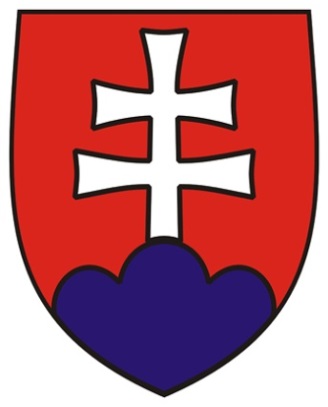 Obsah Zoznam boxovBox 1:  Pilotné hodnotenie efektívnosti a účinnosti služieb zamestnanosti	29Box 2:  Efektívnosť samospráv	36Box 3:  Revízia výdavkov na zdravotníctvo	41Zoznam grafovGraf 1:  Sledované výsledkové ukazovatele, štandardná odchýlka od priemeru OECD a EÚ	6Graf 2: „Disagregácia“ výsledkových ukazovateľov pomocou doplnkových indikátorov, štandardná odchýlka od priemeru ostatných krajín	6Graf 3:  Príspevky k rastu HDP na Slovensku, 2012 – 2020 (v p. b.)	15Graf 4:  Štruktúra spotrebiteľskej inflácie – medziročné príspevky zložiek CPI (v p. b.)	15Graf 5: Národné fiškálne pravidlá (index)	19Graf 6: Strednodobé rozpočtové rámce (index)	19Graf 7: Daňová medzera na DPH (% potenciálneho výnosu)	20Graf 8: Efektívna daňová sadzba DPPO (výber dane na čistom prevádzkovom prebytku)	20Graf 9: Verejné výdavky na vzdelávanie, 2013	22Graf 10: Priemerné platy pedagógov nižšieho sekundárneho vzdelávania v pomere k platom zamestnancov s VŠ vzdelaním (2014)	22Graf 11: Vstupy a výstupy R&D ako % priemeru V3	23Graf 12: Výsledky testovania PISA (priemer bodov)	23Graf 13:  Kvartálny vývoj miery nezamestnanosti	27Graf 14: Dlhodobá nezamestnanosť (v %, 3Q 2015, 3Q 2016)	27Graf 15: Vzťah miery nezamestnanosti a voľných pracovných miest v čase (Beveridgova krivka)	28Graf 16: Vzťah miery nezamestnanosti a voľných pracovných miest v okresoch (december 2016)	28Graf 17:  Nízkokvalifikovaná pracovná sila na trhu	28Graf 18:  Miera zamestnanosti žien podľa vekových skupín (%, 2015)	28Graf 19: Výdavky kapitoly MDV SR a ním zriadených organizácií na dopravu (v mil. eur)	32Graf 20: Kapitálové výdavky NDS a ŽSR + platba za dostupnosť v PPP projektoch (v mil. eur)	32Graf 21: Výstavba diaľnic a rýchlostných ciest na Slovensku (v km)	33Graf 22: Výdavky SSC (mil. eur) a stav ciest I. triedy	33Graf 23: Ročná intenzita využitia železničnej siete	34Graf 24: Jednotkové náklady železničných dopravcov (priemer 2013 – 2014, eur)	34Graf 25: Porovnanie jednotlivých oblastí SK v rebríčku DB (štand. odchýlka od priemeru OECD)	35Graf 26: Počet dní potrebných na vymáhanie záväzkov zo zmlúv a riešenie insolventnosti	35Graf 27: Dĺžka konania v dňoch, občianske a obchodné veci, 2014	36Graf 28: Miera vybavenosti konaní V4, občianske a obchodné veci v %, 2010-2014	36Graf 29: Verejné výdavky na zdravotníctvo, 2015 (podiel na HDP)	40Graf 30: Liečiteľná úmrtnosť, 2013 (štandardizovaná na 100 tis. obyvateľov)	40Graf 31: Efektívnosť zdravotníctva krajín OECD	41Graf 32: Záväzky 13 fakultných a univerzitných nemocníc rezortu zdravotníctva (mil. eur)	41Graf 33: Miera recyklácie komunálneho odpadu	43Graf 34:  Priemerné vystavenie obyvateľstva PM2,5 v µg/m3 (2013)	43Graf 35: Čerpanie štrukturálnych fondov a Kohézneho fondu, 2. PO 2007-2013, (mil. eur, hodnota 2016 nad grafom)	45ZhrnutieNárodný program reforiem Slovenskej republiky 2017 (NPR) popisuje štrukturálne opatrenia, ktoré vláda SR plánuje realizovať najmä v najbližších dvoch rokoch. Nový komplexný prístup stanovovania priorít, ktorý okrem HDP berie do úvahy aj ďalšie aspekty kvality života, identifikoval ako zostávajúce najväčšie výzvy slovenského hospodárstva trh práce, zdravotníctvo a základné školstvo. V roku 2016 sa vytvorilo 54 tisíc nových pracovných miest, druhý najúspešnejší rok v histórii SR, a miera nezamestnanosti poklesla na najnižšiu úroveň od konca roku 2008 (9 % vo štvrtom kvartáli 2016). Jej ďalší pokles by mali priniesť opatrenia zamerané najmä na znižovanie dlhodobej nezamestnanosti. V rámci služieb zamestnanosti sa preto zavedie profilácia uchádzačov o zamestnanie (UoZ) s individualizovaným poradenstvom a nové nástroje aktívnych politík trhu práce (APTP). Podporí sa budovanie kapacít zariadení starostlivosti o deti do troch rokov a flexibilné zamestnávanie matiek s deťmi. V priebehu roka sa vyhlásia viaceré projektové výzvy na podporu integrácie ľudí z marginalizovaných rómskych komunít (MRK). K rastu zamestnanosti taktiež prispeje príchod viacerých zahraničných investicií v oblasti služieb a výroby automobilov. Efektívnosť výberu daní dosahuje najlepšie výsledky od roku 2012. Na ďalšie zlepšenie efektívnosti výberu daní plánuje finančná správa zaviesť interné posudzovanie spoľahlivosti daňových subjektov. Na zvýšenie efektívnosti vymáhania daňových nedoplatkov sa bude tiež posudzovať rizikovosť daňových dlžníkov. Za účelom podpory boja proti daňovým únikom sa vybuduje centrálna analytická jednotka. Projekt Hodnota za peniaze je nástrojom vlády na zlepšovanie efektívnosti verejných výdavkov. Prvé výsledky priniesla revízia výdavkov na zdravotníctvo, dopravu a informatizáciu. Stanovil sa proces hodnotenia veľkých investičných projektov s aktívnejšou úlohou ministerstva financií. Do júna 2017 bude vykonaná revízia výdavkov zameraná na trh práce a sociálny systém, regionálne a vysoké školstvo, a životné prostredie. Prebiehajúca revízia výdavkov na regionálne a vysoké školstvo má za cieľ efektívne alokovať dodatočné zdroje plynúce do školstva s dôrazom na zlepšenie výsledkov žiakov. Výsledky regionálneho školstva sa zhoršili napriek nárastu zdrojov v posledných rokoch. Opatrenia v oblasti školstva sa zameriavajú na zvyšovanie atraktivity učiteľského povolania najmä zvyšovaním platov učiteľov, rozšírenie kapacít materských škôl a podporu začleňovania MRK. Opatrenia na zlepšenie vedy, výskumu a inovácií by mali zlepšiť kontrolu kvality vysokých škôl a zvýšiť efektívnosť výdavkov štátu v tejto oblasti. Zvýši sa prepojenosť vzdelávania s trhom práce.Revízia výdavkov na dopravu identifikovala významný priestor pre zvýšenie efektívnosti výdavkov. Efektívnejšie výdavky by prinieslo najmä lepšie meranie výsledkov v oblasti hodnotenia, prioritizácie a prípravy investičných projektov, dofinancovania údržby a opráv ciest I. triedy a znižovania nákladov na prevádzku železničnej infraštruktúry. Realizuje sa výstavba chýbajúcich úsekov diaľnic a rýchlostných ciest a výstavba, obnova a údržba ciest I. triedy. Vo verejnej doprave bude pokračovať systematické zvyšovanie významu železničnej prepravy ako aj zefektívnenie verejnej osobnej dopravy.Lepšie fungovanie verejnej správy by mali priniesť viaceré opatrenia. V roku 2017 vstupuje do platnosti tzv. protischránkový zákon, ktorý by mal priniesť transparentnosť do obchodov medzi štátom a súkromným sektorom. So zámerom profesionalizácie a odpolitizovania štátnej služby bol prijatý zákon o štátnej službe. Rozšíria a spresnia sa povinnosti verejných obchodných spoločností zverejňovať obchodné zmluvy a vytvorí sa priestor pre zverejňovanie zmlúv samospráv na jednom mieste. V rámci reformy ESO bolo k januáru 2017 zriadených celkovo 50 klientskych centier a v otváraní ďalších sa bude pokračovať. K zníženiu administratívnej záťaže podnikateľského prostredia prispejú elektronizácia v oblasti platenia daní a vymáhania pohľadávok, ako aj optimalizácia pracovnej zdravotnej služby a služieb obchodného registra. Zmeny s pozitívnym vplyvom na podnikateľské prostredie boli prijaté aj v procese súdnej reštrukturalizácie a vymáhania pohľadávok (súdne exekúcie).V súdnictve sa zavedú hromadné výberové konania pri obsadzovaní voľných miest sudcov na okresných súdoch a vytvoria sa komisie hodnotiace prácu sudcov. V roku 2017 rezort spravodlivosti plánuje vykonať audit výkonu súdnictva. Novela bankrotového zákona prináša dostupnejší osobný bankrot pre fyzické osoby v dlhovej pasci. Implementácia záverov revízie výdavkov z roku 2016 zvýši efektívnosť výdavkov na zdravotníctvo. Od roku 2017 prechádzajú platby pre lôžkové zariadenia na systém úhrad za diagnostickú skupinu (DRG). Postupuje implementácia eHealth, ktorého plné fungovanie začne v roku 2018. Dobuduje sa sieť centrálnych príjmov. Bude reorganizovaný systém pohotovostí a model kompetencií. Posilní sa transparentnosť a zavedú sa maximálne čakacie doby na ďalšie výkony aj v rámci ambulantnej starostlivosti.NPR vychádza zo špecifických odporúčaní Rady EÚ pre Slovensko z roku 2016 a hodnotenia ich plnenia Európskou komisiou z februára 2017. Financovanie opatrení NPR bude zabezpečené v rámci stanovených limitov výdavkov a počtu zamestnancov kapitol štátneho rozpočtu.Identifikácia výziev slovenskej ekonomikyNajväčšie výzvy z pohľadu zaostávania oproti zahraničiu predstavuje kvalita základného školstva, trh práce a kvalita zdravotnej starostlivosti. Oproti hodnoteniu v roku 2015 došlo k zlepšeniu najmä v oblasti trhu práce. Okrem príjmovej nerovnosti (sociálna udržateľnosť) dosahuje Slovensko vo všetkých ostatných sledovaných výsledkových ukazovateľoch podpriemerné hodnoty (Graf 1).Výsledkové ukazovatele sú spárované s doplnkovými indikátormi (Graf 2), ktoré široko definovaný problém (napríklad trh práce) disagregujú na menšie, uchopiteľnejšie oblasti (napr. nezamestnanosť ľudí so základným vzdelaním alebo predchádzateľné úmrtia v kvalite zdravia). Body v ľavom dolnom kvadrante tak obsahujú podpriemerné výsledkové a zároveň doplnkové ukazovatele. V ľavom hornom kvadrante sú oblasti, v ktorých dosahujeme podpriemerné výsledky, avšak s nadpriemernými vstupmi (napr. nízky počet citácií a vysoká miera absolventov doktorandského štúdia).Doplňujúce indikátory naznačujú, že hlavná výzva trhu práce je zamestnávanie  UoZ so základným vzdelaním a v dlhodobej nezamestnanosti. Dlhodobá nezamestnanosť, a s ňou súvisiaca strata zručností, je ďalšou bariérou lepších výsledkov slovenského pracovného trhu. Z pohľadu vekového rozdelenia je situácia na trhu práce horšia najmä u starších (vo veku 55 – 64 rokov) a u žien. Podiel nezamestnanosti mladých na celkovej nezamestnanosti je nižší ako priemer krajín OECD, aj keď ich miera nezamestnanosti je vyššia ako priemer. Slovensko zaostáva v počte predchádzateľných úmrtí, ktorým sa dalo zabrániť kvalitnou zdravotnou starostlivosťou, a Slováci zároveň prežijú takmer najmenej rokov zdravého života v EÚ. Aktualizovaný model, ktorý bol použitý v štúdií o zdravotníctve, naznačuje vysokú neefektivitu vynakladaných zdrojov. Medzinárodne porovnateľné výsledky školstva pozorujeme iba na úrovni základných škôl testovaním 15-ročných študentov PISA, ktorých výsledky sa v roku 2015 výrazne prepadli. Vzdelávanie má výrazný vplyv aj na iné oblasti, napríklad na výsledky trhu práce a produktivitu práce. Vláda reaguje na tieto výzvy opatreniami, ktoré sú bližšie popísané vo vecne príslušných kapitolách NPR. Plnenie opatrení Národného programu reforiem 2016Odpočet plnenia úloh akčného plánu NPR je vecne usporiadaný podľa jednotlivých špecifických odporúčaní, ktoré boli schválené na zasadnutí júnového summitu Európskej rady a v júli 2016 prijaté Radou. Efektivita zdravotníctva a výber daníŠpecifické odporúčanie Rady: V roku 2016 dosiahnuť ročnú fiškálnu úpravu o 0,25 % HDP a v roku 2017 o 0,5 % HDP smerom k strednodobému rozpočtovému cieľu. Zvýšiť nákladovú efektívnosť v systéme zdravotnej starostlivosti. Prijať opatrenia na zlepšenie daňovej disciplíny.V roku 2016 bola ukončená revízia výdavkov v sektore zdravotníctva, ktorá identifikovala priestor pre zefektívnenie vo výške 174 až 363 mil. eur ročne. Nemocnice v pôsobnosti MZ SR boli požiadané o vypovedanie aktuálnych zmlúv a obstaranie nových dodávateľov v súlade s aktuálnymi trhovými cenami. Medzinárodné referencovanie cien sa po liekoch rozširil  aj na zdravotné pomôcky a špecializovaný zdravotnícky materiál. Dlhodobo plánovaná elektronizácia (eHealth) ako aj zavedenie platieb za diagnostickú skupinu síce zaostávajú v tempe implementácie, no zostávajú hlavnými prioritami v zdravotníctve na najbližšie dva roky.Naďalej sa darí zvyšovať efektívnosť výberu  DPH a DPPO. Medzera dane z minerálneho oleja sa stabilizuje. V roku 2017 vstupujú do platnosti viaceré opatrenia zamerané na efektívnejšiu správu daní, najmä zavedenie inštitútu skráteného vyrubovacieho konania, úprava inštitútu predbežného opatrenia a ustanovenia o podávaní námietok. Fiškálna politikaVýsledky a ciele rozpočtovej politiky sú špecifikované v Programe stability SR na roky 2018 až 2020.V daňovej oblasti boli prijaté opatrenia s celkovým pozitívnym vplyvom na výnos daňových príjmov vo výške 317 mil. eur (0,4 % HDP) v roku 2017. V kontexte konsolidácie verejných financií boli prijaté opatrenia s dôrazom na minimalizáciu negatívneho vplyvu na ekonomický rast. Opatrenia sa týkajú odvetví s nedokonalou konkurenciou, zvyšovania nepriamych daní a zvyšovania daňovej spravodlivosti pri zdaňovaní príjmov z kapitálu a dividend. Ide najmä o predĺženie a zmeny v osobitnom odvode v regulovaných odvetviach, zmeny v osobitnom odvode finančných inštitúcií, zavedenie zrážkovej dane z dividend a zvýšenie spotrebnej dane z tabakových výrobkov. Zároveň boli prijaté opatrenia s pozitívnym vplyvom na podnikateľské prostredie, ako zníženie sadzby DPPO, zrušenie daňovej licencie (od roku 2018) a zvýšenie limitu paušálnych výdavkov pre SZČO. ZdravotníctvoRevízia výdavkov zdravotníctva v roku 2016 identifikovala potenciál pre zvýšenie efektívnosti v objeme 174 až 363 mil. eur. Konkrétne úsporné opatrenia na rok 2017 sú v objeme 174 mil. eur a budú použité na zdravotnú starostlivosť, tak aby efektívne prispeli k znižovaniu úmrtnosti odvrátiteľnej systémom zdravotnej starostlivosti.Pokračujú procesy pre zlepšenie hospodárenia nemocníc v pôsobnosti MZ SR. V záujme zefektívnenia obstarávania energií a služieb, ale aj liekov a medicínskeho materiálu boli nemocnice požiadané o vypovedanie aktuálnych platných zmlúv. Obstaranie nových dodávateľov má byť v súlade s aktuálnymi trhovými cenami energií a priemernými trhovými cenami vybraných služieb a tovarov. V septembri 2016 bol nemocniciam poskytnutý cenník liekov, ktorý predstavuje maximálne hodnoty, za ktoré by sa mali jednotlivé položky nakupovať. Ak by všetky nemocnice nakupovali lieky na úrovni najnižších dosiahnutých cien, úspora by mohla dosiahnuť 6,5 mil. eur. Medzinárodné referencovanie cien sa rozšírilo aj na zdravotnícke pomôcky a špeciálny zdravotnícky materiál. V júni 2016 vstúpili do platnosti ceny zdravotníckych pomôcok, ktoré boli prvýkrát vystavené medzinárodnému referencovaniu. Po zavedeni referencovania zdravotných pomôcok v roku 2016 klesli ceny 535 zdravotných pomôcok (11,1 % všetkých pomôcok) v priemere o 21 % oproti roku 2015. V roku 2016 boli po prvýkrát zreferencované ceny vybraných špeciálnych zdravotných materiálov (kardiostimulátorov, stentov a defibrilátorov používaných v kardioústavoch) na základe cien v Českej republike. Okruh referencovaných materiálov bol v októbri rozšírený na všetky materiály a vplyv referencovania odhaduje MZ SR na 35 mil. eur.Dlhodobo sa realizuje viacero projektov, ktoré prispejú k vyššej efektívnosti a transparentnosti zdravotníctva:Elektronizácia zdravotníctva a Elektronické služby zdravotníctva. Od novembra 2015 prebieha testovanie systému v štyroch pilotných prevádzkach, v súčasnosti sa pripravujú právne a iné technické oblasti potrebné pre prípravu ďalších funkcionalít systému.Zavedenie platieb za diagnostickú skupinu. Od roku 2016 prebieha plný zber klinických a ekonomických dát podľa DRG štruktúry, ale bez dopadu na financovanie. MZ SR pripravilo metodiku výpočtu a stanovenia základných sadzieb, ktoré budú v strednodobom horizonte konvergovať na jednu sadzbu. Redefinovanie typov nemocníc a starostlivosti. MZ SR pripravilo vlastný návrh stratifikácie, ktorý bol zverejnený v rámci príloh čerpania EÚ fondov z Operačného programu (OP) IROP v prvej polovici novembra 2016. V priebehu roka 2017 sa následne upravia personálne normatívy a materiálno-technické zabezpečenie, ako aj typológia nemocníc, aby sa zabezpečila objektívnosť nákladov a zlepšila alokačná efektivita využitia zdrojov.Výber daníBoj proti daňovým únikom ostáva kľúčovou prioritou slovenskej vlády. Odhadovaný dodatočný prínos zlepšenej úspešnosti výberu DPH v roku 2016 z titulu realizovaných opatrení na boj proti daňovým únikom predstavuje 1,04 mld. eur (1,3 % HDP) oproti roku 2012. Efektívna daňová sadzba DPPO v posledných rokoch rastie historickým tempom, čo je možné okrem procyklickosti tejto dane pripísať opatreniam najmä na DPH, ktoré sa pozitívne prejavujú aj vo výnose DPPO.Okrem DPH sa úsilie sústreďuje aj na spotrebné dane, kde bolo prijatých viacero opatrení na zníženie priestoru optimalizácie dane z tabaku, či všeobecného potierania daňových únikov na spotrebných daniach. Aktualizovaná daňová medzera na dani z minerálnych olejov ukazuje, že v posledných rokoch dochádza k ustáleniu vývoja daňovej medzery. Na rozdiel od DPH, medzera na spotrebnej dani z minerálnych olejov nie je tvorená len únikmi, ale aj cezhraničnými nákupmi. Trend vývoja daňovej medzery je značne ovplyvnený aj vývojom výmenného kurzu voči najbližším krajinám.S účinnosťou od roku 2017 boli prijaté viaceré opatrenia zamerané najmä na efektívnejšiu správu daní. Upravuje sa inštitút predbežného opatrenia, ktorý efektívne prispieva k plneniu budúcich povinností daňových subjektov. Správca dane bude môcť pružnejšie reagovať v prípade odôvodnenej obavy, že nesplatná alebo nevyrubená daň nebude v dobe jej splatnosti uhradená, alebo že bude nevymožiteľná. Ustanovenie o podávaní námietok sa upravuje tak, aby daňový subjekt podanú námietku riadne odôvodnil a uviedol, proti komu smeruje. Cieľom je predísť mareniu správy daní podávaním opakovaných, často neopodstatnených námietok. Najnovšie zmeny s účinnosťou od januára 2017 v sankcionovaní neodôvodneného zníženia základu dane cez nesprávnu metódu transferového oceňovania tiež zvýhodňujú tých daňovníkov, ktorí akceptujú rozhodnutie správcu dane o vyrubení rozdielu dane a nevyužijú možnosť podania odvolania. Zavádza sa nový inštitút skráteného vyrubovacieho konania (vyrubovací rozkaz) ako nový pružnejší spôsob vyrubenia dane. Vyrubovací rozkaz vydá správca dane, ak má pochybnosti o správnosti alebo pravdivosti podaného daňového priznania a daňový subjekt nereaguje na jeho výzvu na odstránenie týchto nedostatkov.  Posilnila sa elektronizácia zdaňovania nehnuteľností. Od roku 2017 sa zaviedlo predkladanie údajov o dani z nehnuteľností výhradne elektronicky prostredníctvom rozpočtového informačného systému pre samosprávy.  V roku 2016 prebiehala prípravná fáza tvorby centrálnej analytickej jednotky a dobudovania analytických kapacít finančnej správy. MF SR pripravilo pilotnú štúdiu revízie výdavkov finančnej správy, ktorá identifikuje priestor na ďalšie zvyšovanie efektivity výberu daní, ciel a pokles administratívnych nákladov na vybrané euro. Dlhodobá nezamestnanosť a zamestnanosť žien a vzdelávanieŠpecifické odporúčanie Rady: Zlepšiť aktivačné opatrenia pre dlhodobo nezamestnané osoby a iné znevýhodnené skupiny, vrátane individualizovaných služieb a cielenej odbornej prípravy. Uľahčiť zamestnávanie žien, a to najmä rozšírením poskytovania cenovo dostupnej a kvalitnej starostlivosti o deti. Zlepšiť výsledky v oblasti vzdelávania zvyšovaním atraktívnosti učiteľského povolania a posilňovaním účasti rómskych detí od raného detstva v hlavnom prúde vzdelávania.Reforma služieb zamestnanosti pokračuje ďalším zefektívňovaním činností úradov práce a školením ich zamestnancov. Implementovali sa viaceré zmeny v nástrojoch APTP na podporu znevýhodnených skupín UoZ na trhu práce. Vytvoril sa legislatívny rámec pre činnosť zariadení starostlivosti o deti do troch rokov a nastavili sa podmienky pre ich finančnú podporu. Od januára 2016 sa zvýšila suma príspevku na starostlivosť o dieťa a zvyšuje sa suma materského a rodičovského príspevku.Platy pedagogických zamestnancov rástli od roku 2013, v januári 2016 sa zvýšili o 4 % a od septembra 2016 o dodatočných 6 %. Rozšírili sa kapacity materských škôl. Služby zamestnanostiPilotná štúdia revízie výdavkov na služby zamestnanosti z októbra 2016 identifikuje priestor na zlepšenie prevádzkovej efektívnosti úradov práce a možnosti realokácie zdrojov na nástroje APTP a prevádzku s cieľom zvýsenia zamestnateľnosti dlhodobo nezamestnaných UoZ.Skvalitňovanie služieb zamestnanosti pokračovalo školením zamestnancov na úradoch práce. Na základe vyhodnocovania efektívnosti činností úradov práce pokračujú presuny zamestnancov na frekventovanejšie a náročnejšie činnosti. V novembri 2016 MPSVR SR prijalo akčný plán, podľa ktorého sa zavedie viacero foriem podpory integrácie dlhodobo nezamestnaných na trhu práce, najmä individualizované poradenstvo vrátane profilácie UoZ, či vzdelávacie a rekvalifikačné programy.Implementovali sa viaceré zmeny v nástrojoch APTP zameraných na znevýhodnené skupiny UoZ na trhu práce. Spustili sa projekty na podporu tvorby pracovných miest pre nízkokvalifikovaných a dlhodobo nezamestnaných, a takisto UoZ starších ako 50 rokov. Absolventská prax sa rozšírila na širšiu skupinu mladých UoZ a zaviedla sa v nej mentorovaná prax s vytvorením pracovného miesta u zamestnávateľov. Zmeny v nastavení v príspevkoch podpory mobility za prácou sflexibilnili podmienky na ich čerpanie.Zosúladenie pracovného a rodinného životaZa účelom finančnej podpory rozvoja služieb starostlivosti o dieťa do troch rokov sa nastavili podmienky pre čerpanie finančných zdrojov v novom programovom období. V januári 2017 parlament schválil legislatívu (tzv. jasličkový zákon), ktorá s účinnosťou od marca 2017 implementuje legislatívny rámec pre činnosť zariadení starostlivosti o deti do troch rokov. Doteraz bola ich činnosť regulovaná voľnou živnosťou. Zavádzajú sa kritériá pre kvalifikačné predpoklady zamestnancov, personálne štandardy, rozsah a spôsob poskytovania činností, kontrolnú činnosť a registráciu poskytovateľov týchto služieb.Na podporu zamestnanosti matiek s deťmi sa od januára 2016 zvýšila maximálna suma príspevku na starostlivosť o dieťa z 230 eur na 280 eur na pokrytie nákladov rodičov na služby starostlivosti o dieťa. Znížila sa tiež administratívna náročnosť pri jeho poskytovaní.Peňažné dávky pri rodičovskej starostlivosti  Po náraste v roku 2016 sa od mája 2017 opäť zvyšuje materské zo 70 % denného vymeriavacieho základu na 75 %. Rodič poberajúci materské tak v priemere dosiahne úplnú náhradu predošlého čistého pracovného príjmu. Maximálne materské sa od mája 2017 zvýši z 1 260 eur na 1 350 eur mesačne. Od mája sa zvyšuje aj rodičovský príspevok zo súčasných 203,20 eur na 213,20 eur. Vplyv zvýšenia rodičovského príspevku a materského bude v roku 2018 predstavovať 29,9 mil. eur.Sociálna inklúziaV rámci sociálnej pomoci zdravotne ťažko postihnutým sa od roku 2017 bude poskytovať zvýšený peňažný príspevok na opatrovanie. V roku 2017 rozpočet predpokladá na tento účel dodatočné výdavky vo výške 29,5 mil. eur.Pokračuje podpora terénnej sociálnej práce a sociálnych služieb (komunitné centrá, nízkoprahové denné centrá a nízkoprahové sociálne služby pre deti a rodinu). Projekty pomáhajú integrovať osoby v nepriaznivej sociálnej situácii, vrátane ľudí žijúcich v MRK, do spoločnosti cez prístup k predškolskému a školskému vzdelávaniu, zamestnanosti a zdravotnej starostlivosti. Finančná alokácia na obdobie realizácie od októbra 2015 do septembra 2019 predstavuje 29,3 mil. eur pre prvý a 20,9 mil. eur pre druhý projekt. Inklúziu obyvateľov z MRK podporia viaceré projekty financované z EÚ zdrojov. Zamerajú sa na podporu rozvoja materských škôl, komunitných centier, terénnej sociálnej práce a prístupu k pitnej vode. Celková finančná alokácia výziev vyhlásených v roku 2016 dosiahla 121,4 mil. eur. Do marca 2017 boli zatiaľ schválené projekty zamerané na výstavbu a rekonštrukciu materských škôl (36 projektov v sume 14,5 mil. eur) a komunitných centier (7 projektov v sume 1,1 mil. eur). VzdelávaniePlaty pedagogických a odborných zamestnancov v regionálnom školstve a vysokom školstve sa v januári 2016 zvýšili o 4 % a od septembra. 2016 sa zvýšili o ďalších 6 %. V rámci zvyšovania platov sa do budúcna predpokladá podpora rýchlejšieho rastu platov začínajúcich učiteľov, aby sa zvýšila atraktívnosť učiteľskej profesie pre najtalentovanejších mladých ľudí. V priebehu roka 2015 bolo obciam a mestám poskytnutých 14,5 mil. eur na rozšírenie kapacít materských škôl. Bolo podporených 185 žiadateľov, ku koncu roka 2016 bolo vytvorených 125 nových tried (cieľ 227 tried do roku 2018) a 13 tried bolo udržaných v prevádzke (cieľ 22 tried). Umožní sa tak postupné prijatie približne 5 tisíc novoprijatých detí a vytvorenie zhruba 460 pracovných miest pre učiteľov.Efektívnosť a transparentnosť verejnej správy, podnikateľské prostredieŠpecifické odporúčanie Rady: Skonsolidovať spôsob riadenia, posilniť prechod od súťaží orientovaných výlučne na cenu k obstarávaniu na základe kvality a zlepšiť stíhanie nezákonných praktík pri verejnom obstarávaní. Zlepšiť transparentnosť, kvalitu a účinnosť riadenia ľudských zdrojov vo verejnej správe – najmä prijatím nového zákona o štátnej službe –, ako aj účinnosť súdneho systému. Prijať komplexný plán na odstránenie administratívnych a regulačných prekážok pre podnikateľský sektor.Pre zvýšenie transparentnosti vo verejnom obstarávaní bol s účinnosťou od februára 2017 schválený tzv. protischránkový zákon. Od júna 2017 nadobudne účinnosť novela zákona o štátnej službe pre efektívne a transparentné riadenie ľudských zdrojov. Novela bankrotového zákona prináša dostupnejší osobný bankrot pre fyzické osoby. Zmeny s pozitívnym vplyvom aj na podnikateľské prostredie boli prijaté v procese súdnej reštrukturalizácie a vymáhaní pohľadávok (súdne exekúcie). Verejné obstarávanieParlamentom schválený zákon o registri partnerov verejného sektora (tzv. protischránkový zákon) zavádza od februára  2017 pre firmy povinnosť zverejniť vlastnícku štruktúru až na úroveň konečného užívateľa výhod pri obchodoch so štátom.Riadenie ľudských zdrojovParlament vo februári 2017 schválil novelu zákona o štátnej službe s účinnosťou od júna 2017. Nová legislatíva sa zameriava na zvýšenie transparentnosti a efektívnosti pri prijímaní štátnych zamestnancov, zvýšenie stability štátnozamestnaneckých miest ich odpolitizovaním, či hodnotenie výkonnosti a odmeňovanie v štátnej službe. Zriaďuje sa tiež centrálny informačný systém štátnej služby pre lepšie plánovanie a riadenie ľudských zdrojov.SúdnictvoNovela zákona o konkurze a reštrukturalizácii (tzv. bankrotový zákon) znižuje od marca 2017 náklady spojené so začatím konania o osobnom bankrote. Nová legislatíva zvyšuje dostupnosť nástroja na vymanenie sa z dlhovej pasce aj pre fyzické osoby bez príjmu a majetku, vrátane ochrany pred úplnou stratou bývania. Zároveň nijako neznižuje uspokojenie oprávnených nárokov veriteľov. Dlžníkom bude poskytovaná právna pomoc Centra právnej pomoci.V novembri 2016 parlament schválil zmeny v exekučnom konaní, ktoré umožnia zrýchliť procesy vo vymáhaní pohľadávok. Novelou Exekučného poriadku sa zavádza náhodný výber exekútora za účelom posilnenia jeho nezávislosti v exekučnom konaní, paušálne odmeňovanie exekútorov, posilní sa význam elektronickej komunikácie a centrálneho registra exekúcií pre transparentnosť exekučného konania. Zmeny by mali tiež odbremeniť súdy od prebytočných výkonov v tejto oblasti, keďže jednou z kľúčových zmien novej právnej úpravy je aj zriadenie jediného exekučného súdu na Slovensku. Nové pracovisko zabezpečí úzku špecializáciu sudcov a ostatných zamestnancov súdu na vybavovanie exekučných vecí, a tým aj kvalifikované a rýchle rozhodovanie. Podnikateľské prostredieZmeny v procese súdnej reštrukturalizácie (novela zákona o konkurze a reštrukturalizácii) budú mať pozitívny vplyv aj na podnikateľské prostredie pri definovaní vzťahov medzi dlžníkmi a veriteľmi. Novela tzv. bankrotového zákona od marca 2017 v praxi ruší možnosť odpustenia viac ako polovice dlhov a upravuje splatnosť zvyšku dlhu do 5 rokov v procese reštrukturalizácie firiem, pokiaľ by nešlo o dobrovoľný súhlas veriteľov.Pre zjednodušenie administratívy platenia daní sa od januára 2016 uplatňuje obojsmerná elektronická komunikácia vo vzťahu k podnikateľským subjektom v oblasti správy spotrebných daní.Informatizácia verejnej správyV rámci projeku Hodnota za peniaze prebehla v roku 2016 revízia výdavkov v oblasti informatizácie verejnej správy. Záverečná správa identifikovala priame úspory vo výške približne 5 až 9 % IT výdavkov na rok 2017 (22 až 40 mil. eur ročne) zavedením centralizácie podporných služieb ako sú telekomunikácie a konektivita, licencie produktov Microsoft a efektívnejšie využívanie vládneho cloudu. V roku 2016 prešli kompetencie pre oblasť informatizácie spoločnosti z MF SR na novo zriadený Úrad podpredsedu vlády SR pre investície a informatizáciu (ÚPVII). Vláda v septembri 2016 schválila Národnú koncepciu informatizácie verejnej správy (NKIVS), kľúčový dokument stanovujúci centrálnu architektúru a centrálne komponenty architektúry integrovaného informačného systému verejnej správy, ako aj pravidlá pre tvorbu informačných systémov. Vo februári 2017 boli schválené štyri z desiatich strategických priorít NKIVS v samostatných riadiacich dokumentoch – Vládny cloud, Manažment údajov, Multikanálový prístup a Integrácia a orchestrácia. Ostatné priority témy NKIVS budú rozpracované v priebehu roku 2017.Pokrok v iných oblastiachSociálne poistenie a starobné dôchodkové sporeniePokračuje implementácia dôchodkovej  reformy z roku 2012, ktorá naviazala dôchodkový vek na rast očakávanej dĺžky života. Po prvýkrát sa automaticky predĺžil o 76 dní v roku 2017. Aj po zohľadnení vyššej jednorazovej valorizácie v roku 2017 reforma pomáha tlmiť rast výdavkov na dôchodky, ktoré by bez reformy boli kumulatívne vyššie o 275 mil. eur.V decembri 2016 vláda schválila návrh zákona, ktorý rozšíri  programový výber v druhom dôchodkovom pilieri pre širší okruh sporiteľov. Jednorázový výber nasporených peňazí pri odchode do dôchodku bude dostupný pre sporiteľov, ktorí budú mať vyšší dôchodok ako je priemerný dôchodok priznaný po roku 2004.  DopravaV roku 2016 prebehla v rámci projektu Hodnota za peniaze revízia výdavkov na dopravu. Na základe záverov revízie MF SR počas roka 2017 vykoná ekonomické zhodnotenie pripravovaných investičných projektov v dopravnom sektore s celkovými odhadovanými nákladmi 7,5 mld. eur. Hlavnou prioritou výstavby dopravnej infraštruktúry je stále dokončenie diaľnice D1 z Bratislavy do Košíc. V roku 2016 bola v rámci D1 rozbehnutá výstavba úseku Budimír – Bidovce (14,4 km), prebehla súťaž na obchvat Prešova a posledným úsekom, kde sa ešte nesúťažilo, ostáva úsek Turany – Hubová. Začalo sa aj s výstavbou úseku D3 Čadca, Bukov – Svrčinovec (5,7 km) a oficiálne sa rozbehol aj obchvat BA – D4/R7 (58,7 km). K februáru 2017 je teda vo výstavbe takmer 143 km diaľnic a rýchlostných ciest, z toho približne 17 km tunelov a vyše 20 km mostných objektov. V októbri 2016 bol na R2 dokončený 9,6 km dlhý obchvat Bánoviec nad Bebravou v polovičnom profile.Pokračujú investície do modernizácie železničných koridorov, nákupu nových a obnovy existujúcich vlakových súprav. Z hlavných koridorových stavieb v železničnej infraštruktúre sú rozostavané tri. Pri Trenčíne je to takmer 12 km dlhý úsek Zlatovce – Trenčianska Teplá. Tento rok začala výstavba chýbajúceho nezmodernizovaného úseku na trase Bratislava – Žilina: Púchov – Považská Teplá (16 km). Vo výstavbe sa pokračuje aj na poslednom úseku pred Žilinou Považská Teplá – Žilina (22,7 km).V januári 2017 schválila vláda SR Strategický plán rozvoja dopravy SR do roku 2030 (druhá fáza MASTER plánu). Nastavuje strategické priority, teda opatrenia (napr. dobudovanie konkrétnej cestnej osi, modernizácia konkrétnych tratí, zmena organizácie v niektorých oblastiach), ktoré sú ohodnotené a prioritizované z pohľadu ich potenciálneho prínosu a ekonomickej efektivity. Pri výstavbe diaľnic napr. v rámci hodnotenia uvádza úseky diaľnic s potenciálom prehodnotenia ich šírkového usporiadania a teda úspornejšej výstavby. Pri tvorbe a hodnotení opatrení sa využili aj prvé výstupy Dopravného modelu SR. Po jeho plnom sfunkčnení v budúcnosti by sa postupne mal stať jedným zo základných nástrojov pre tvorbu a hodnotenie dopravnej politiky a jej dopadov a dopomôcť k hodnoteniu pripravovaných a plánovaných projektov dopravnej infraštruktúry. Mal by byť schopný určiť zaťaženie dopravnej siete, charakteristiky prepravného prúdu, porovnávať rôzne scenáre zmien v doprave a iné. V spolupráci s MF SR a JASPERS prebieha tvorba jednotnej štandardizovanej metodiky CBA pre investičné projekty s konzistentnými a validovanými predpokladmi.Znižovanie regionálnych rozdielovV priebehu roku 2016 boli schválené akčné plány pre 12 najmenej rozvinutých okresov. Obsahujú zoznam konkrétnych projektových zámerov v oblastiach podpory podnikania a investorov, rozvoja ľudských zdrojov a skvalitňovania lokálnej infraštruktúry. Regionálny príspevok bol v roku 2016 poskytnutý na rekonštrukciu základných škôl, rozvoj infraštruktúry, pilotné projekty sociálneho bývania a činnosť rozvojových center vo výške 1,7 mil. eur. Kompetencie v regionálnom rozvoji, vrátane podpory najmenej rozvinutých okresov, sa od januára 2017 pre lepšiu koordináciu rezortov presunuli z MDV SR na Úrad vlády SR. Od decembra 2015 platí odvodová úľava pri zamestnávaní osôb s trvalým pobytom v najmenej rozvinutých okresoch a zároveň sa rozšírila cieľová skupina nezamestnaných. Rozšírenie odvodovej úľavy sa týka novej skupiny zamestnancov, ktorí boli evidovaní ako nezamestnaní nepretržite najmenej 6 mesiacov, a ich príjem nepresahuje 67 % priemernej mzdy spred dvoch rokov (591,61 eur v roku 2017). Zamestnávateľ bude za takýchto zamestnancov platiť poistné len na úrazové poistenie a garančné poistenie najviac 12 kalendárnych mesiacov.Zároveň sa úpravou pravidiel pre poskytovanie investičnej pomoci zaviedli aj menej striktné podmienky pre čerpanie investičnej pomoci v najmenej rozvinutých okresoch. Zatiaľ čo štandardne sa investičná pomoc poskytuje iba projektom s minimálnou investíciou na obstaranie majetku v hodnote najmenej 3 mil. eur až 10 mil. eur (v závislosti od lokality), v prípade najmenej rozvinutých okresov sa táto hranica znižuje na 200 tis. eur. V prípade malých a stredných podnikov pôsibiacich v najmenej roznitých okresoch sa uvedená hranica  znižuje až na úroveň 100 tis. eur.Verejná správa – Reforma ESOV rámci reformy ESO bolo k januáru 2017 zriadených celkovo 50 klientskych centier  a v ich zriaďovaní sa plánuje ďalej pokračovať. Otváranie klientskych centier bolo zahájené v roku 2013. V legislatívnom procese dochádza z titulu reformy ESO k aktualizácii doložiek vybraných vplyvov o doložku Vplyvy služieb verejnej správy na občana a Vplyvy na procesy služieb vo verejnej správe. Podpora inováciíOd roku 2015 zavedený odpočet výdavkov na vedu a výskum má formou daňového zvýhodnenia podporiť investície podnikateľského sektora do vedy a výskumu. V zdaňovacom období 2015 si tzv. super odpočet uplatnilo 84 subjektov v objeme 9,2 mil. eur, tieto subjekty zaplatili daň v objeme 63,3 mil. eur (2,2 % celkového výnosu DPPO). Daňová úľava nemala zásadný motivujúci účinok pre nové a malé firmy. Využili ju najmä na trhu dlhodobo úspešné a etablované firmy. Približne 69 % objemu si uplatnili veľké firmy s počtom 100 a viac zamestnancov. Malé a stredné firmy tvorili na uvedenej úľave 31 %.Obozretnejšie poskytovanie úverov domácnostiamZadlženosť slovenských domácností rastie nepretržite od roku 2003, pričom od roku 2010 dosahuje navyšší rast v krajinách EÚ. Dlhotrvajúci rast úverov poskytnutých domácnostiam je podporovaný stále nízkymi úrokovými sadzbami. Celková miera zadĺženia domácností v pomere k HDP a k disponibilným príjmom domácností však zostáva výrazne pod priemerom krajín EÚ. Na posilnenie obozretného poskytovania úverov zaviedli MF SR a NBS viaceré opatrenia. Upravili sa podmienky na poskytovanie úverov na bývanie a spotrebiteľské úvery. Zmeny sa týkajú určovania ukazovateľa schopnosti klienta splácať úver so zohľadnením potenciálneho nárastu úrokových sadzieb, či overovania jeho príjmov. Pre spotrebiteľské úvery sa zaviedli limity pre maximálnu splatnosť a poskytovať ich môžu len subjekty s licenciou. Opatrením NBS sa zároveň od januára 2017 obmedzuje bankám poskytovanie úverov na bývanie nad 90 % hodnoty nehnuteľnosti a s lehotou splatnosti nad 30 rokov.Makroekonomický rámec a strednodobá prognózaMakroekonomickú a fiškálnu stabilitu považuje vláda SR za základný predpoklad zdravého vývoja ekonomiky a rastu kvality života. Nasledujúca kapitola obsahuje základný makroekonomický výhľad. Rast ťahala spotreba domácností a čistý exportSlovenská ekonomika vlani vzrástla o 3,3 %. Hlavným motorom rastu bola spotreba domácností a po dvoch rokoch aj čistý export. Zvoľnenie rastu oproti predošlému roku odráža najmä nižšie čerpanie EÚ fondov v novom programovom období. Výsledkom je 9-percentný pokles investícií v celej ekonomike. Pozitívom je rast spotreby domácností, ktorý bol vďaka výbornej kondícii trhu práce a klesajúcim cenám najvyšší od roku 2008. Export nezopakoval veľmi silný rast z roku 2015, keď ani rekordná výroba v automobilovom sektore nedokázala vykompenzovať spomalenie v krajinách V3.Trh práce v roku 2016 zaznamenal jeden z najlepších rokov. Zvýšenie počtu pracujúcich o 54 tisíc viedlo k poklesu miery nezamestnanosti (podľa metodiky VZPS) na úroveň 9,6 %. Ide o vyrovnanie rekordného roku 2008. Pracovné miesta sa tvorili rovnomerne vo všetkých sektoroch domácej ekonomiky. Rekordne rástol počet cudzincov pracujúcich na Slovensku (nárast o 8 tisíc), ktorí obsadili 15 % všetkých nových pracovných miest. Nominálne mzdy sa zvýšili o 3,3 %. Reálne mzdy vďaka deflačnému vývoju rástli ešte rýchlejšie, a to tempom 3,8 %. Tretí rok po sebe výrazne predbiehajú rast produktivity práce.Inflácia dosiahla v roku 2016 svoje dno. Celoročne sa pokles cien prehĺbil na 0,5 %. Zapríčinený bol predovšetkým mimoriadne nízkymi cenami potravín a pomalým rastom cien obchodovateľných tovarov. Koncom roka sa inflácia dostala od kladných čísel najmä pre nárast cien potravín a pohonných hmôt, ktoré reagovali na rastúcu cenu ropy. Zrýchlil aj rast cien služieb, kým ceny obchodovateľných tovarov stagnovali. Zrýchľovanie inflácie pokračovalo aj na začiatku roka 2017.Postupné zrýchlenie rastu slovenskej ekonomiky v nasledujúcich rokoch   V roku 2017 si ekonomika zopakuje rast o 3,3 %. Štruktúra rastu bude vyvážená, ekonomiku potiahne tak domáci, ako aj zahraničný dopyt. Oživenie inflácie mierne pribrzdí reálny rast príjmov domácností a tým aj ich spotrebné výdavky. Rastúce investície potiahne verejný sektor, automobilový priemysel a výstavba D4/R7. Zotavenie súkromných investícií bude naproti tomu len veľmi pozvoľné. Exportná aktivita zrýchli a prevýši dynamiku zahraničného dopytu. Nárast dovozne náročných investícií spojených s výstavbou novej automobilky sa podpíše pod zrýchlenie importov, čo v medziročnom porovnaní zníži príspevok čistého exportu k rastu HDP. V rokoch 2018 a 2019 ekonomika vďaka novým produkčným kapacitám zrýchli na 4 %, resp. 4,3 %. Na konci strednodobého horizontu ekonomický rast zvoľní smerom k dlhodobému potenciálu ekonomiky na 3,8 %. Zamestnanosť vzrastie v tomto roku o 1,8 %. V ekonomike tak pribudne vyše 42 tisíc pracovných miest, z toho 26 tisíc v sektore trhových služieb. Pozitívny vývoj na trhu práce zníži mieru nezamestnanosti na úroveň 8,4 %. Aj v nasledujúcich rokoch sa očakáva svižný rast zamestnanosti, ku ktorému prispejú všetky sektory hospodárstva. Miera nezamestnanosti tak bude na konci strednodobého horizontu atakovať hranicu 6 %.Inflácia sa v roku 2017 vymaní z negatívnych čísel, keď ceny narastú v priemere o 1,1 %. K tomuto vývoju prispeje najviac čistá inflácia. Vyššia cena ropy sa premietne do cien pohonných látok a sekundárne aj do cien potravín a služieb. Regulované ceny budú mať na infláciu stále mierne tlmiaci vplyv. V nasledujúcich rokoch bude pokračovať akcelerácia dopytovej inflácie. Ceny trhových služieb budú rásť zo všetkých položiek inflácie najrýchlejšie, v ekonomike sa obnoví väzba rastu miezd a cien. Na základe vývoja future kontraktov energetických komodít sa však očakávajú aj vyššie ceny energií, predovšetkým plynu a tepla. Inflácia dosiahne hranicu 2 % koncom roka 2019 a v súlade s predpokladmi o konvergencii slovenskej ekonomiky by mala na konci horizontu prognózy ešte mierne zrýchliť.Plánované opatrenia v štrukturálnych témachTáto kapitola popisuje opatrenia, ktoré sa vláda SR zaväzuje plniť v nasledujúcom období. Opatrenia sa týkajú oblastí ekonomiky, sociálnej agendy a verejnej správy. Nasledujúca tabuľka zhŕňa najdôležitejšie z plánovaných opatrení, ktoré reagujú na jednotlivé špecifické odporúčania Rady (CSR). Najdôležitejšie plánované opatrenia NPR v štruktúre podľa CSRFiškálna politika a verejné financieS cieľom nájsť ústavnú väčšinu iniciovala vláda v roku 2016 širokú odbornú a politickú diskusiu o reforme ústavného zákona o rozpočtovej zodpovednosti. Nástrojom pre dosiahnutie vyrovnaného rozpočtu ako aj pre zvýšenie hodnoty za peniaze je hodnotenie efektívnosti verejných výdavkov. Výsledky revízie výdavkov v rezortoch práce a sociálnych vecí, školstva a životného prostredia budú súčasťou rozpočtu na roky 2018 až 2020.Na boj proti daňovým únikom a zlepšenie výberu daní zavedie finančná správa interné posudzovanie spoľahlivosti daňových subjektov. Pre zefektívnenie vymáhania daňových nedoplatkov sa zavedie systém posudzovania rizikovosti daňových dlžníkov. Analytické kapacity finančnej správy sa posilnia vybudovaním centrálnej analytickej jednotky. Implementuje sa ročné zúčtovanie sociálneho poistenia.Základným cieľom rozpočtovej politiky je zabezpečenie efektívnych a dlhodobo udržateľných verejných financií podporujúcich udržateľný hospodársky rozvoj a zvyšovanie kvality života v kontexte starnutia obyvateľstva a pri zohľadnení podmienených záväzkov. Tento cieľ je zakotvený aj v ústavnom zákone o rozpočtovej zodpovednosti a ovplyvňuje tým pravidelnú aktualizáciu stratégie riadenia verejných financií.Rozpočtový rámec SR bol za rok 2015 pozitívne hodnotený v oblasti fiškálnych pravidiel a priestor na ďalšie zlepšenie identifikuje EK v kvalite strednodobého rozpočtového rámca. Index národných fiškálnych pravidiel dosiahol rovnakú hodnotu ako v roku 2014 (2,5 bodu), čím sa Slovensko zaradilo medzi 10 najlepších krajín v EÚ. Od roku 2015 je samospráva povinná zaplatiť pokutu za prekročenie dlhového pravidla. Kvalita strednodobého rozpočtového rámca je v súlade s priemerom EÚ a patrí medzi najlepšie z krajín V4. Index pre strednodobé rozpočtové rámce dosahuje priemer EÚ (0,6 z maximálneho 1 bodu) vďaka dobrej detailnosti a rozsahu obsiahnutých informácií, prepojeniu s rozpočtom a jasne definovaným korekčným mechanizmom v prípade neplnenia cieľov. Priestor na zlepšenie vidí EK najmä v posilnení záväznosti strednodobého rámca, nakoľko ciele sú s výnimkou prvého roku indikatívne, a zavedení záväzných výdavkových stropov. Reformy rozpočtových pravidiel S cieľom nájsť ústavnú väčšinu iniciovala vláda v roku 2016 širokú odbornú a politickú diskusiu o reforme ústavného zákona o rozpočtovej zodpovednosti. Cieľom prebiehajúcej diskusie je dosiahnuť neutralitu dlhovej brzdy pri riadení verejného dlhu naviazaním sankčných pásiem ústavného zákona na čistý verejný dlh namiesto hrubého verejného dlhu, nastavenie parametrov sankčných pásiem podporujúcich hospodársky rozvoj Slovenska a zohľadnenie strategických verejných investícií pri uplatňovaní sankcií. Je plne na rozhodnutí vlády, ktoré oblasti bude v rámci svojho mandátu a programového vyhlásenia prioritizovať. Rezort financií bude dôkladne sledovať vývoj diskusie s ohľadom na aplikáciu odborného prístupu pri formovaní tejto legislatívnej úpravy. V rámci rozpočtového procesu pri aplikovaní iniciatívy Hodnota za peniaze bude vláda pokračovať v pravidelnom a systematickom hodnotení efektívnosti vynakladania verejných financií. Závery jednotlivých revízií budú súčasťou rozpočtu verejnej správy a návrhu rozpočtového plánu. Výsledky revízie výdavkov v rezortoch práce a sociálnych vecí, školstva a životného prostredia budú súčasťou rozpočtu na roky 2018 až 2020.Efektívnosť výberu daníOpatrenia z trojfázového akčného plánu prijaté v priebehu rokov 2012 až 2016 pomohli zvrátiť dlhoročný nepriaznivý vývoj úspešnosti výberu DPH. Uvedenú skutočnosť potvrdzuje aj pokles medzery na DPH, ktorá v období od roku 2012 do 2015 klesla z úrovne 41 %  na 31,3 %. Na základe predbežných odhadov MF SR sa ďalší, aj keď miernejší pokles vo veľkosti medzery výberu DPH očakáva aj v roku 2016. Efektívna daňová sadzba DPPO v posledných rokoch rastie historickým tempom, čo okrem procyklickosti tejto dane možno pripísať opatreniam na DPH, ktoré sa pozitívne prejavujú aj vo výnose DPPO. Okrem DPH sa úsilie sústreďuje aj na spotrebné dane, kde bolo rovnako prijatých viacero opatrení na zníženie priestoru optimalizácie dane z tabaku, či všeobecného potierania daňových únikov na spotrebných daniach. Aktualizovaná daňová medzera na dani z minerálnych olejov ukazuje, že v posledných rokoch dochádza k ustáleniu vývoja daňovej medzery. V roku 2015 medzera mierne poklesla, kedy sa rozptyl jej odhadu pohyboval v pásme od 17,1 % až 19,2 % z potenciálneho výnosu na tejto dani (čo zodpovedá 234 až 269 mil. eur). V nadväznosti na plnenie aktualizovaného akčného plánu budú s účinnosťou od roku 2017 prijaté ďalšie opatrenia zamerané na boj proti daňovým únikom. Jedným z navrhnutých opatrení je zavedenie indexu daňovej spoľahlivosti, ako interného nástroja s preventívnym a motivačným charakterom na posudzovanie spoľahlivosti daňových subjektov, vrátane osobitných daňových režimov pre spoľahlivé daňové subjekty. Pre zefektívnenie vymáhania daňových nedoplatkov sa zavedie systém posudzovania rizikovosti daňových dlžníkov. Zároveň sa zabezpečí obojsmerná elektronická komunikácia exekútorov s bankami pre umožnenie vymáhania nedoplatkov z účtov daňových subjektov. Analytické kapacity finančnej správy sa do roku 2020 posilnia vytvorením centrálnej analytickej jednotky a dobudovaním daňovej a colnej analytiky vrátane riadenia rizík. V spolupráci s ďalšími sektormi verejnej správy bude zriadené medzirezortné analytické centrum zaoberajúce sa finančnou kriminalitou, ktoré bude aktívne spolupracovať pri príprave návrhov legislatívnych zmien na zamedzenie podvodov na daniach.V záujme eliminácie krátenia prijatých tržieb finančná správa plánuje prepojenie elektronických registračných pokladníc so systémami finančnej správy.Finančná správa rozšíri využívanie systému ALLADIN na podporu kontrol vykonávaných nielen colnými, ale aj daňovými úradmi a v oblasti medzinárodnej spolupráce bude pokračovať vo výmene informácií týkajúcich sa daňových rezidentov.Ročné zúčtovanie daní a sociálneho poisteniaDo konca roku 2018 sa príjme legislatíva s cieľom zavedenia ročného zúčtovania sociálneho poistenia ako efektívneho nástroja na zamedzenie odvodovej optimalizácie subjektov. Znížia sa tým motivácie vykazovať vysoké odmeny v jednom mesiaci, vďaka čomu bude odvodové zaťaženie práce spravodlivejšie a príjmy štátu vyššie. Platenie preddavkov na sociálne poistenie bude možné najskôr od januára 2019 a výkon ročného zúčtovania v sociálnom poistení najskôr v roku 2020 za predošlý rok. Odhadovaný pozitívny vplyv na daňové a odvodové príjmy VS predstavujú zhruba 49 mil. eur, v závislosti od finálneho návrhu a bez nákladov implementácie. Pri súčasnej akrualizácii sociálnych odvodov sa očakáva akruálny vplyv až v roku 2020. Daňová úľava pri podpore bývania 	Rezort financií plánuje zaviesť odpočítateľnú položku od daňovej povinnosti pre mladých pri hypotekárnych úveroch. Od roku 2018 táto forma daňového bonusu nahradí súčasnú priamu bonifikáciu úrokovej sadzby formou štátneho príspevku pre mladých. Z daňovej úľavy budú môcť benefitovať bankoví klienti pri rovnakých podmienkach a úrokových sadzbách ako ostatní klienti bánk. Opatrenie zvýši adresnosť a hodnotu podpory bývania pri rovnakých nákladoch štátu. Vzdelávanie, veda a inovácieNapriek nárastu zdrojov v posledných rokoch sa výsledky regionálneho školstva zhoršili. V roku 2017 sa uskutoční revízia výdavkov na regionálne a vysoké školstvo s cieľom efektívne alokovať dodatočné zdroje plynúce do školstva. Pokračuje zvyšovanie atraktivity učiteľského povolania najmä zvyšovaním platov učiteľov. Rozšíria sa kapacity materských škôl a podporí sa začleňovanie detí z MRK do vzdelávania. V oblasti vysokého školstva sa reformuje akreditačná komisia a proces akreditácie, posilní sa adresnosť nástrojov na zvýšenie dostupnosti vysokoškolského vzdelávania, profesijne orientované vysokoškolské študijné programy zabezpečia lepšiu prepojenosť s trhom práce. Opatrenia na zlepšenie vedy, výskumu a inovácií by mali zvýšiť podiel grantového financovania vedeckej a výskumnej činnosti, transformuje sa Slovenská akadémia vied.Výdavky na školstvo a výskum sú v porovnaní s vyspelými krajinami podpriemerné, s najväčším rozdielom pri základnom a strednom školstve. Výdavky na vedu a výskum ako podiel na HDP však stabilne rastú a blížia sa k národnému cieľu stratégie Európa 2020. Mzdy pedagógov patria medzi najnižšie v OECD, aj keď rozdiel sa zmiernil zvyšovaním platov učiteľov v posledných rokoch. Po očistení o EÚ fondy rástli v roku 2016 zdroje v školstve prevažne z titulu zvyšovania platov učiteľov. Výsledky Slovenska v testovaní 15 ročných žiakov PISA 2015 sa opäť zhoršili. Slovensko zaostáva za krajinami OECD, aj regiónom. Zatiaľ čo v minulosti mali horšie výsledky najmä znevýhodnené skupiny (aj v porovnaní so zahraničím), v roku 2015 sa zhoršili už všetky deti. Skúsenosti zo zahraničia ukazujú, že kvalitný vzdelávací systém dokáže deťom zo znevýhodneného socio-ekonomického prostredia výrazne pomôcť a zlepšenie nemusí byť na úkor najlepších. Príklad krajín OECD tiež naznačuje, že zvyšovanie výdavkov na študenta nad určitou úrovňou nemusí nutne viesť k lepším výsledkom. Rastúce výdavky na vedu a výskum sa vo výsledkoch výraznejšie neprejavili. Klesajúci počet výskumníkov produkuje menej publikácií, ich citovanosť sa mierne zvýšila, ale stále je 25 % pod priemerom krajín V3. Podiel high-tech exportu sa mierne zvyšuje, avšak je významne nižší ako priemer EÚ a vzdialený od národného cieľa stratégie Európa 2020. Národný program rozvoja výchovy a vzdelávania (NPRVV) Bol zverejnený autorský návrh základného reformného dokumentu pre oblasť výchovy a vzdelávania na najbližších 10 rokov. Formuluje zásadné systémové zmeny a ciele, ktoré je potrebné naplniť na zvládnutie výziev slovenského školstva. Po verejnej diskusii bude dokument v prvom polroku 2017 schválený vládou SR. Na základe dokumentu sa vytvorí akčný plán s opatreniami na nasledujúce 2 roky. Každoročne sa bude zostavovať odpočet plnenia akčných plánov. Revízia výdavkov v rámci projektu Hodnota za peniaze V roku 2017 prebieha revízia výdavkov na regionálne a vysoké školstvo s cieľom efektívne alokovať dodatočné zdroje plynúce do školstva. MŠVVŠ SR v spolupráci s MF SR vypracuje priebežnú a záverečnú správu, ktorá bude predložená na rokovanie vlády SR. V regionálnom školstve sa revízia zameriava najmä na optimalizáciu siete škôl, zvýšenie atraktivity povolania učiteľa vrátane systému odmeňovania. Vo vysokom školstve sa prehodnocuje proces akreditácie a spôsob financovania a hodnotenia výsledkov vysokoškolskej vedy. Taktiež sa skúma systém sledovania uplatnenia absolventov stredných a vysokých škôl na trhu práce.Regionálne školstvo Zvyšovanie kapacít materských škôlRozširovanie kapacít materských škôl bude pokračovať aj v roku 2017 prostriedkami zo štrukturálnych fondov. Výstavba nových materských škôl a rozširovanie existujúcich kapacít bude podporená sumou takmer 80 mil. eur z fondov EÚ, prebehne vyhodnotenie predložených projektových zámerov a bude vypracovaná výzva na predkladanie žiadosti o finančnú podporu. Súčasne prebieha zazmluvňovanie a posudzovanie žiadostí o finančnú podporu na rozširovanie kapacít v materských školách s vyšším zastúpením detí z MRK v objeme 17 mil. eur.Zmena financovania v regionálnom školstveFinancovanie bude presnejšie zohľadňovať náklady škôl na platy učiteľov. Finančný vzorec bude vychádzať z presného počtu rokov pedagogickej praxe každého učiteľa, od ktorej do značnej miery závisí tarifný plat. Prehodnotí sa štruktúra a aktualizácia normatívov materiálno-technického a priestorového zabezpečenia odborov vzdelávania stredných odborných škôl (SOŠ) a konzervatórií. V súčasnosti je v dôsledku negatívneho demografického vývoja a poklesu počtu žiakov sieť základných škôl menej efektívna než v minulosti. Systém financovania nemotivuje k spájaniu menších škôl v rôznych obciach, ktoré sa nachádzajú blízko seba, a podporuje aj malé školy iných zriaďovateľov vo veľkých mestách, či viaceré menšie školy rôznych zriaďovateľov. Dôvodom je aj fragmentácia verejnej správy, teda veľké množstvo obcí ako zriaďovateľov jednej školy. V strednodobom horizonte bude potrebné prijať opatrenia na zosúladenie demografie a siete škôl v súlade so závermi pilotnej štúdie projektu Hodnoty za peniaze. V praxi to znamená niekde rozširovanie, resp. nové kapacity škôl, a niekde naopak prehodnotenie ich fungovania. Pilotný projekt školských autobusov v Dobrohošti otestuje možnosti racionalizácie školskej siete. V prípade, že projekt sa ukáže ako efektívny, predpokladá sa jeho rozšírenie do ďalších obcí na Slovensku. Vyššia kvalita a lepšia podpora učiteľovZvýši sa atraktívnosť povolania učiteľa. Platy učiteľov sa budú postupne približovať platom vysokoškolsky vzdelaných zamestnancov. Pedagogickým a odborným zamestnancom v regionálnom školstve budú zvýšené platové tarify o 6 % od septembra 2017 a následne od roku 2018 každoročne v priemere o 6 %. V rámci zvyšovania platov bude podporovaný rýchlejší rast v prípade začínajúcich učiteľov, aby sa zvýšila atraktívnosť učiteľskej profesie pre najtalentovanejších mladých ľudí.Nad rámec zvyšovania platov je taktiež potrebné posilniť väzbu systému odmeňovania na kvalitu. Dnes systém vytvára neželané motivácie, príplatok za počet kreditov získavaných za absolvovanie akreditovaných programov kontinuálneho vzdelávania bez ohľadu na jeho obsah devalvuje jeho kvalitu. Atestácie sa neviažu na kompetencie, reálne nediferencujú medzi učiteľmi v závislosti od výkonu. Osobný príplatok na základe hodnotenia učiteľa nie je nárokovateľný, závisí od finančných možností školy. Je možné uvažovať nad úpravou systému, aby bolo možné zvýšiť odmeňovanie lepších učiteľov.Podporí sa znižovanie administratívnej záťaže systémovými zmenami sadou návrhov na redukciu, zjednodušenie a elektronizáciu vykazovania, administratívnych prác a vedenia pedagogickej dokumentácie na všetkých druhoch a stupňoch škôl.Transparetné údaje – výsledky žiakov a identifikácia potrieb trhu práceSlovensko má jeden z najvyšších podielov študentov so stredným odborným vzdelaním v OECD (takmer                 70 %), avšak stredné odborné vzdelanie je slabo prepojené s praxou a s trhom práce. Nesúlad zručností možno pozorovať aj na úrovni vysokých škôl v niektorých sektoroch ekonomiky (napr. IT). Súčasný systém nedisponuje dostatočnou štatistickou databázou o uplatnení a zručnostiach absolventov. Slovensko sa zapojí do projektu Governance of EU Skills Anticipation and Matching Systems, ktorý zastrešuje Európske stredisko pre rozvoj odborného vzdelávania (CEDEFOP). V rámci projektu sa uskutoční externé zhodnotenie systému anticipácie zručností potrebných pre trh práce a monitorovania uplatnenia absolventov na trhu práce. Cieľom je vybudovať systém poskytujúci ucelené informácie o zručnostiach a uplatnení absolventov stredoškolského a vysokoškolského štúdia na trhu práce.V roku 2017 sa plánujú sprístupniť verejnosti anonymizované individualizované dáta z jednotlivých národných testovaní (testovanie 5, testovanie 9, maturitné skúšky, testovanie PISA, TIMSS, PIRLS a ďalšie), aby mohli byť využívané ako podklad pre sekundárne analýzy. Vypracuje sa návrh dátovej a informačnej koncepcie rezortu v zmysle aplikácie princípu jeden krát a dosť a open data a postup vytvorenia centrálneho úložiska digitálneho edukačného obsahu s licenciami na voľné šírenie obsahu.Prepojenie vzdelávania a potrieb trhu práceDo duálneho vzdelávania je v druhom roku fungovania zapojených len 1 % žiakov SOŠ, slabý záujem škôl ovplyvňuje aj finančná demotivácia v podobe krátenia finančných normatívov. V rámci národného projektu s alokáciou 28 mil. eur z ESF budú realizované aktivity zamerané na podporu duálneho vzdelávania a zvýšenie atraktivity a kvality odborného vzdelávania a prípravy.Inkluzívne vzdelávanieNaďalej ostáva priestor pre zlepšovanie inklúzie žiakov zo sociálne znevýhodneného prostredia. Novelou školského zákona z roku 2015 sa malo predchádzať a zabraňovať zamieňaniu žiakov so špeciálnymi výchovno-vzdelávacími potrebami, ktoré výlučne vyplývajú zo sociálne znevýhodneného prostredia, s tými, ktoré vyplývajú zo zdravotného znevýhodnenia. Výskumná správa Amnesty International a Európskeho centra pre práva Rómov (ERRC) z marca 2017 však na základe terénneho výskumu konštatuje, že reforma zatiaľ neviedla k zastaveniu týchto praktík.Novela školského zákona zároveň zaviedla od septembra 2016 nové pravidlo na posudzovanie poskytovania príspevku na žiakov zo sociálne znevýhodneného prostredia. Na základe tejto zmeny sa znížil počet žiakov s týmto príspevkom z 57 tisíc na 22 tisíc.  Národný projekt Škola otvorená všetkým s alokáciou 25 mil. eur z ESF podporí implementáciu inkluzívneho vzdelávania v prostredí materských škôl, neformálne vzdelávanie detí z MRK a detí, ktoré sa nachádzajú mimo školského systému. Vytvorí sa 500 pracovných miest pre asistentov učiteľa v materských a základných školách.V rámci vyhlásenej dopytovo orientovanej výzvy V základnej škole úspešnejší s alokáciou 50 mil. eur z ESF budú môcť základné školy a ich zriaďovatelia žiadať o finančný príspevok na vlastné projekty (zdroje budú využité na mzdy na asistentnov, školských psychológov, špeciálnych pedagogických zamestnancov a iné). Podpora bude zameraná na spoločné vzdelávanie majority a žiakov so špeciálnymi výchovno-vzdelávacími potrebami a pochádzajúcich z MRK, rozvíjanie spolupráce s rodičmi a komunitou, vytváranie interkultúrneho prostredia, skvalitňovanie diagnostiky a rediagnostiky s cieľom predchádzať neodôvodnenému odkladaniu plnenia povinnej školskej dochádzky a zaraďovaniu žiakov do špeciálnych tried a škôl. Zlepší sa prístup detí zo sociálne slabších rodín k predškolskému vzdelávaniu. Štát bude uhrádzať príspevok  na výchovu a vzdelávanie detí v materských školách pre deti z rodín v hmotnej núdzi, aj keď majú viac ako rok pred plnením povinnej školskej dochádzky.  Vysoké školstvoReforma akreditačnej komisie a procesu akreditácie Začne sa s implementáciou inštitucionálnej reformy Akreditačnej komisie, ktorá sa do roku 2020 plánuje stať členom Európskej asociácie pre zabezpečenie kvality vo vysokom školstve (ENQA). Postavenie komisie sa zmení z poradného na rozhodovací akreditačný orgán, bude zabezpečená nezávislosť a verejná kontrola nominácie a výberu členov. Nastavia sa procesy pravidelného externého auditu. Akreditačná komisia bude mať svoj vlastný rozpočet s výhľadom na viac rokov.Komplexnú akreditáciu nahradí systém založený na prvkoch inštitucionálnej akreditácie, zameraný primárne na audit vnútorného systému zabezpečenia kvality vysokej školy. Postupne sa prejde na akreditáciu v študijných odboroch. Namiesto hodnotenia založeného na vedecko-výskumných kritériách sa akreditácia zameria na zabezpečovanie kvality vysokoškolského vzdelávania.Kvalita a dostupnosť vysokoškolského vzdelávania Aj vysokoškolským pedagógom budú zvýšené platové tarify od septembra 2017 a následne od januára 2018 každoročne v priemere o 6 %. V rámci systému financovania sa bude pokračovať v zmenách, ktoré umožnia viac zohľadňovať rozdiely v kvalite medzi jednotlivými vysokými školami. Finančne sa podporí zvyšovanie obojsmernej mobility študentov a pracovníkov vysokých škôl medzi Slovenskom a zahraničím. Podporí sa sebaprofilácia a na nej založená diverzifikácia vysokých škôl. Zosúladia sa vstupné požiadavky vysokých škôl a vzdelávacie štandardy stredných škôl. Systematicky sa podporí rozširovanie profesijne orientovaných študijných programov predovšetkým na bakalárskom stupni. Na vybraných vysokých školách sa otestuje pilotný projekt modelu liberálnych štúdií. Posilní sa adresnosť nástrojov na zvýšenie dostupnosti vysokoškolského vzdelávania pre skupiny s ekonomickými prekážkami a skupiny so špecifickými potrebami.Veda a výskumTransformácia Slovenskej akadémie viedTransformácia organizácií Slovenskej akadémie vied (SAV) na verejnoprávne inštitúcie im umožní užšie spolupracovať s hospodárskou a priemyselnou sférou a efektívnejšie využívať finančné prostriedky. SAV v skúšobnom režime zavedie výkonnostný model financovania v závislosti od kvality aj na základe čerstvých výsledkov nezávislej akreditácie zahraničnými odborníkmi. Hodnotenie a financovanie a vedy a výskumuVypracuje sa nový systém hodnotenia a inštitucionálneho financovania tvorivých činností na vysokých školách, ktorá bude dostatočne zohľadňovať ich diferenciáciu v kvalite a profilácii vysokých škôl s potenciálom vytvoriť celonárodný systém hodnotenia výskumných inštitúcií spoločne na vysokých školách aj v nevysokoškolských inštitúciách. Zvýši sa transparentnosť rozhodovania o projektoch APVV a v rámci štátnej podpory výskumu a vývoja na verejných vysokých školách sa bude postupne zvyšovať podiel účelového financovania cez grantové agentúry. Legislatívne sa zjednoduší realizácia doktorandského štúdia na mimouniverzitných výskumných inštitúciách (predovšetkým SAV).Vedecké parky a výskumné centráNa Slovensku vzniklo vďaka podpore z európskych štrukturálnych fondov 7 vedeckých parkov a 5 výskumných centier, ale po skončení programového obdobia 2007 – 2013 nebol rozpracovaný model ich fungovania a udržateľného financovania. Rozpočtové zdroje a EÚ zdroje dostupné v programovom období 2014 – 2020 sa teda budú cielene orientovať aj na ďalší rozvoj univerzitných vedeckých parkov a centier a na implementáciu projektov v národnom akčnom pláne vedeckej infraštruktúry s dôrazom na vysoké školy. Po iniciačnej fáze bude fungovanie parkov a centier stále vo väčšej miere zabezpečované na základe zmluvného výskumu s praxou, resp. na základe projektov získaných v rámci súťažného financovania.Zamestnanosť a sociálna inklúziaV roku 2016 sa vytvorilo 54 tisíc nových pracovných miest, druhý najúspešnejší rok v histórii SR, a miera nezamestnanosti poklesla na najnižšiu úroveň od konca roku 2008. Vo štvrtom kvartáli 2016 dosiahla úroveň 9 %. V rámci pokračujúcej reformy služieb zamestnanosti sa formou profilácie a individualizovaného poradenstva podporí umiestňovanie prioritnej skupiny dlhodobo nezamestnaných na trhu práce. Zavedú sa tiež nové nástroje APTP na podporu tejto cieľovej skupiny. Podporí sa budovanie kapacít zariadení starostlivosti o deti do troch rokov a flexibilné zamestnávanie matiek s deťmi. V priebehu roka sa vyhlásia viaceré projektové výzvy na podporu integrácie MRK.V roku 2016 sa vytvorilo 54 tisíc nových pracovných miest, druhý najúspešnejší rok v histórii SR. Trh práce zostáva aj napriek súčasnému pozitívnemu vývoju dlhodobo hlavnou výzvou slovenskej ekonomiky. Sezónne očistená celková miera celkovej nezamestnanosti klesla vo štvrtom kvartáli 2016 na úroveň 9 %, čo predstavuje najlepšiu hodnotu od štvrtého kvartálu 2008. Stále však zostáva výrazne nad priemerom krajín V3.Podiel dlhodobo nezamestnaných na celkovom počte nezamestnaných poklesol medziročne v treťom kvartáli 2016 zo 67 % na 59 %, stále ale predstavuje jednu z najvyšších hodnôt v rámci krajín EÚ. Dlhodobá nezamestnanosť tiež úzko súvisí s kvalifikáciou nezamestnaných. Viac ako polovica UoZ s nízkou kvalifikáciou si nenájde prácu skôr ako do jedného roka, viac ako tretina ani do dvoch rokov. Nízka kvalifikácia predstavuje výrazné bariéry na trhu práce pre rómsku populáciu, keď až 77 % nezamestnaných Rómov predstavuje nekvalifikovanú pracovnú silu.Novou výzvou na trhu práce vo viacerých okresoch a odvetviach môže byť v blízkej budúcnosti nedostatok kvalifikovanej pracovnej sily. Pri miere nezamestnanosti blížiacej sa historickým minimám možno v niektorých regiónoch a odvetviach očakávať problémy firiem pri získavaní kvalifikovanej pracovnej sily a tlak na rýchlejší rast miezd. Počty voľných pracovných miest na úradoch práce dosahujú historické maximá pri klesajúcej nezamestnanosti. Najvyššiu mieru voľných pracovných miest evidujú úrady práce práve v okresoch s najnižšou mierou nezamestnanosti. Podľa konjunkturálneho prieskumu v priemysle bol nedostatok zamestnancov ako obmedzujúci faktor výroby označený historicky najväčším počtom zamestnávateľov. Vzhľadom na náklady spojené s trvaním nezamestnanosti a najväčšie zaostávanie za priemerom krajín EÚ predstavujú prioritnú skupinu trhu práce dlhodobo nezamestnaní a nízkokvalifikovaní UoZ. Jednotkové náklady štátu na pasívne politiky na skupinu najdlhšie nezamestnaných dosahujú zhruba 7 300 eur pri priemernej dobe trvania nezamestnanosti 5,2 roka. Priemerná nezamestnanosť predstavuje náklady približne 2 300 eur za 2,6 roka. Opatrenia zamerané na túto prioritnú skupinu by mohli okrem pozitívnych sociálnych vplyvov priniesť aj významné úspory pre verejné financie (Box 1).Nízka miera zamestnanosti matiek s deťmi z dôvodu rodičovskej dovolenky sa zaraďuje do skupiny výziev slovenského trhu práce. Najväčšie rozdiely v zamestnávaní žien oproti priemeru EÚ sa týkajú mladých vekových skupín z dôvodu štúdia alebo starostlivosti o deti. Vo zvyšku ženskej populácie dosahuje miera zamestnanosti žien na Slovensku rovnakú alebo dokonca vyššiu mieru zamestnanosti ako v EÚ (s výnimkou vekovej skupiny 60 – 64 rokov z dôvodu nižšieho dôchodkového veku a početnejších odchodov do dôchodku). Penzijný systém poskytuje adekvátny príjem v starobe. Pomer priemernej penzie (súčtu všetkých druhov verejných penzií) a priemernej mzdy v hospodárstve bol v roku 2013 takmer 45,7 %, teda mierne nad priemerom EÚ ako aj nad priemerom V3. Čistá miera náhrady penzií je v SR ešte výraznejšie nad európskym priemerom, nakoľko dôchodky v niektorých krajinách podliehajú dani z príjmu. Slovensko podľa OECD patrí medzi krajiny, kde príjmy z práce a kapitálu tvoria menej ako 20 % príjmu v starobe, čo je menej ako v zahraničí.ZamestnanosťSlužby zamestnanosti a integrácia dlhodobo nezamestnanýchPilotná štúdia revízie výdavkov úradov práce identifikovala dlhodobo nezamestnaných ako prioritnú skupinu UoZ pre služby zamestnanosti. Integrácia tejto cieľovej skupiny na trhu práce bude od roku 2017 podporená profiláciou UoZ a individualizovaným poradenstvom vrátane bilancie kompetencií. Intenzívne odborné poradenstvo bude poskytované kapacitami z vlastných zdrojov a zvýšením personálnych kapacít úradov práce (odborné poradenstvo). Pre bilanciu kompetencií UoZ sa využijú externé služby. Finančná alokácia z ESF na tento zámer predstavuje 34,9 mil. eur.Umiestňovanie dlhodobo nezamestnaných sa podporí aj cez neštátne služby zamestnanosti. Finančnými príspevkami sa podporia agentúry dočasného zamestnávania, ktorých úlohou bude umiestniť na otvorenom trhu práce UoZ vedených v evidencii viac ako 24 mesiacov. V období 2017 až 2020 sa projekt podporí z ESF sumou 10 mil. eur.K zlepšeniu postavenia dlhodobo nezamestnaných na trhu práce prispejú od roku 2017 programy vzdelávania a rekvalifikácie (národné projekty Vzdelávanie UoZ a Vzdelávanie mladých UoZ  s finančnou alokáciou 28,9 mil. eur do roku 2022 a 30,9 mil. eur do roku 2019).V roku 2017 sa tiež spustia nové projekty zamerané na finančnú podporu vytvárania pracovných miest pre dlhodobo nezamestnaných (národné projekty Cesta na trh práce a REŠTART s finančnou alokáciou  49,5 mil. eur a 15,7 mil. eur do roku 2021 z ESF). V roku 2017 sa pripraví zákon na podporu rozvoja sociálnej ekonomiky. Finančná alokácia z ESF na podporu sociálnej ekonomiky predstavuje 39 mil. eur (obdobie 2017 až 2020).Motivácie na trhu práceOd mája 2017 sa zvýšia motivácie najmä dlhodobo nezamestnaných posilnením podpory súbehu dávky v hmotnej núdzi pri prechode poberateľa alebo spoluposudzovaného člena domácnosti do zamestnania. Vďaka započítavaniu menšej časti posudzovaného pracovného príjmu na výpočet tejto dávky sa disponibilný príjem domácnosti rodičov s dvomi deťmi zvýši zhruba o 20 %, ak si jeden z rodičov nájde prácu s príjmom vo výške minimálnej mzdy.Súčasne sa sprísňujú podmienky a kontrola evidencie UoZ na úradoch práce. Doteraz bolo možné vykonávať dohody o pracovnej činnosti ako UoZ časovo neobmedzene do výšky 75 % životného minima. Novela zákona obmedzuje zárobkovú činnosť popri evidencií na úrade práce v úhrne na 40 dní v roku. Úrady práce budú môcť vyradiť UoZ na určitý čas z evidencie aj pri odmietnutí ponuky na účasť na APTP alebo pri opakovanom skončení zamestnania sprostredkovanom úradom práce.Podpora zamestnanosti matiek s deťmiNový legislatívy rámec umožní zlepšiť dostupnosť kvalitných, udržateľných a cenovo prístupných zariadení služieb starostlivosti o deti do 3 rokov. Z IROP a OP ĽZ sa v rokoch 2017 až 2020 predpokladá vybudovanie 90 zariadení služieb starostlivosti s kapacitou 1 800 detí s finančnou alokáciou 40,2 mil. eur. MPSVR SR taktiež podporí flexibilné formy starostlivosti o deti v staršom veku pre pracujúce matky.Cez nástroje APTP sa podporí začleňovanie matiek s deťmi na trh práce po návrate z rodičovskej dovolenky. V roku 2017 boli vyhlásené výzvy na dotácie zamestnávateľom na flexibilné pracovné miesta (napr. pracovný pomer na kratší pracovný čas, delené pracovné miesto, práca z domu alebo telepráca) obsadené matkou s malým dieťaťom v predškolskom veku, ako aj na vytvorenie alebo rozšírenie zariadení flexibilnej starostlivosti o deti. Podpora nájomného bývania a pracovná mobilitaNa zvýšenie pracovnej mobility MDV SR navrhuje úpravu podmienok pre podporu výstavby nájomného bývania. Zmena zatraktívňuje podporu pre podnikateľské subjekty, ktoré by sa tak mali viac zapojiť do výstavby nájomných bytov. Návrh uvažuje s rozšírením účelu a výrazným zvýšením možnej výšky dotácie alebo zvýhodneného úveru cez Štátny fond rozvoja bývania. Taktiež by sa zvýšila maximálna výška nájomného v podporenom bývaní oproti stavu v roku 2016 spolu približne o 30 %.  Znižovanie regionálnych rozdielovNa zvýšenie zamestnanosti sa v krátkodobom a strednodobom horizonte implementujú viaceré projektové zámery na podporu podnikania, sociálnej ekonomiky, prepojenia potrieb trhu práce s ponukou učebných odborov, ako aj na podporu zatraktívnenia územia. Zníži sa kritérium miery nezamestnanosti pre najmenej rozvinuté okresy, čím sa ich počet môže zvýšiť na 17. Zníži sa tiež byrokratická náročnosť poskytovania regionálneho príspevku (v roku 2016 boli uzavreté zmluvy len na 12 žiadostí z celkového počtu 120).Sociálna inklúziaSociálne služby Zavedie sa nový systém spolufinancovania sociálnych služieb pre osoby, ktoré sú odkázané na pomoc pri sebaobsluhe. Z prostriedkov štátneho rozpočtu sa podporia verejní a neverejní poskytovatelia na lokálnej úrovni, a neverejných poskytovateľov na regionálnej úrovni. Spolufinancovanie bude založené na štruktúre prijímateľov sociálnej služby z hľadiska stupňa ich odkázanosti na pomoc inej osoby a formy poskytovanej sociálnej služby, ktoré determinujú nákladovosť poskytovanej sociálnej služby. MPSVR SR do septembra 2017 pripraví pre tento účel legislatívu.Sociálna pomoc zdravotne ťažko postihnutýmZefektívnia sa nástroje sociálnej integrácie osôb so zdravotným postihnutím. Do roku 2020 sa zváži zvýšenie peňažného príspevku na opatrovanie na úroveň čistej minimálnej mzdy najmä pri poberateľoch v produktívnom veku. Ak by opatrenie bolo zavedené už v roku 2017, vplyv na rozpočet VS by predstavoval 65 mil. eur v roku 2017 a 78 mil. eur v roku 2018.Služby pre obete domáceho násiliaNaďalej sa bude podporovať rozvoj špecifických služieb pre obete domácho násilia, ktorými sú najmä ženy a ich deti, s cieľom ich ochrany a následného začlenenia do pracovného života. V roku 2017 sa pripraví návrh systémového riešenia na ukotvenie týchto služieb a ich finančnú stabilizáciu.Podpora marginalizovaných rómskych komunítPomocou návratnej finančnej pomoci v sume 11,5 mil. eur zo zdrojov EÚ sa podporia mikropôžičkové programy zamerané na svojpomocnú výstavbu obydlí a zvýšenie miery zamestnanosti v subjektoch sociálnej ekonomiky v územiach s prítomnosťou MRK.V priebehu roka 2017 budú vyhlasené výzvy na viaceré ďalšie projekty v obciach s prítomnosťou MRK: Podporí sa účasť detí z MRK na predprimárnom vzdelávaní, ktoré je kľučovým faktorom pre zvládnutie vstupu do primárneho vzdelávania. S dôrazom na úspešné ukončenie základnej školy a plynulý prechod na strednú školu sa formou tútoringu, mentoringu a štipendií podporia žiaci z MRK. K zlepšeniu štandardov bývania a dobudovaniu základnej infraštruktúrnej vybavenosti prispejú projekty zamerané na asistenciu pri vysporiadavaní nelegálnych pozemkov, podporu sociálneho bývania nižšieho štandardu a nakladanie s komunálnym odpadom. Podporí sa výstavba a rekonštrukcia komunitných centier a výkon miestnych občianskych poriadkových služieb v obciach s prítomnosťou MRK.K vyššej kvalite života prispeje projekt zameraný na lepšie využívanie služieb zdravotnej starostlivosti obyvateľmi z MRK vrátane zberu údajov a prehĺbenia spolupráce s relevantnými inštitútciami.V rámci samostatného projektu sa zabezpečí komplexné monitorovanie a hodnotenie inkluzívnych politík a vyhodnotenie ich dopadu na MRK.Dopravná infraštruktúraRevízia výdavkov na dopravu identifikovala významný priestor pre zvýšenie efektívnosti výdavkov a lepšie meranie výsledkov v oblasti hodnotenia, prioritizácie a prípravy investičných projektov. Poukázala aj na  potrebu znižovania nákladov na prevádzku železničnej infraštruktúry a dofinacovania údržby a opráv ciest I. triedy, kde je potrebné v rámci už alokovaných zdrojov hľadať ďalšie spôsoby ich navýšenia. Z hlavných investičných aktivít v doprave pokračuje výstavba chýbajúcich úsekov diaľnic a rýchlostných ciest, výstavba, obnova a údržba ciest I. triedy. Vo verejnej doprave je zámerom pokračovať v systematickom zvyšovaní významu železničnej prepravy ako aj v zefektívňovaní verejnej osobnej dopravy.V roku 2016 prebehla v rámci projektu Hodnota za peniaze revízia výdavkov na dopravu v kapitole MDV SR, ktorá si dala za cieľ pripraviť opatrenia na zefektívnenie súčasnej investičnej obálky pri zachovaní jej veľkosti a zefektívnenie jednotkových prevádzkových nákladov. Revízia identifikovala opatrenia s významným priestorom pre zvýšenie efektívnosti výdavkov a lepšie meranie výsledkov v doprave, no tie neboli súčasťou rozpočtu verejnej správy na roky 2017 až 2019.Výdavky MDV SR a ním zriadených organizácií na dopravu dosiahnu 2,2 mld. eur v roku 2017. Po roku 2015, keď investície výrazne vzrástli hlavne z dôvodu ukončovania 2. programového obdobia fondov EÚ, v roku 2016 výdavky na výstavbu diaľnic a rýchlostných ciest mierne klesli, pokles nastal aj vo výdavkoch ŽSR na infraštruktúrne projekty.Opatrenia v oblasti investícií vyplývajúce z revízie výdavkov Na základe záverov revízie výdavkov kapitoly MDV SR počas roka 2017 vykoná MF SR ekonomické zhodnotenie pripravovaných investičných projektov v dopravnom sektore s celkovými odhadovanými nákladmi 7,5 mld. eur, z toho 5,4 mld. eur tvoria projekty výstavby diaľnic a rýchlostných ciest, 1,1 mld. eur tvoria cesty I. triedy a približne 1 mld. eur prioritné železničné investície. Cieľom hodnotenia je vytvoriť nový zoznam dopravných investičných priorít realizovateľných v rámci aktuálneho fiškálneho rámca. Všetky budúce investičné projekty, ktorých predpokladaný investičný náklad je vyšší ako 40 mil. eur, budú vo fáze prípravy štúdie realizovateľnosti (ak sa spracováva) podrobené analýze nákladov a prínosov aj zo strany MF SR. MDV SR tiež zlepší postupy pri plánovaní a príprave investičných projektov, napr. aktualizuje metodiku štúdií realizovateľnosti (CBA) a spôsob výberu odporúčaného riešenia, vytvorí metodiku a minimálne štandardy dopravného modelovania, skvalitní interné expertné kapacity objednávateľov na MDV SR, bude poskytovať verejnosti relevantné podklady o pripravovaných investičných projektoch (ako je to bežné v zahraničí), či preskúma legislatívne možnosti na minimalizáciu so stavbou nesúvisiacich investícií.Diaľnice a cesty I. triedyV roku 2015 boli celkové kapitálové výdavky Slovenska na výstavbu diaľnic a rýchlostných ciest aj v dôsledku končiaceho sa druhého programového obdobia EÚ fondov historicky najvyššie – takmer 850 mil. eur – v roku 2016 klesli na 711 mil. eur. Vysoké tempo kapitálových výdavkov bude pokračovať aj v rokoch 2017 až 2019, kedy je na výstavbu nových úsekov alokovaných 1,7 mld. eur, veľká časť z OP Integrovaná infraštruktúra.Bežné výdavky Slovenskej správy ciest (SSC) na údržbu a opravy 3 176 km ciest I. triedy sú nedostatočné. V roku 2015 bolo až 45 % ciest v nevyhovujúcom a havarijnom stave a aj dnešné cesty v dobrom stave sa pri súčasnej úrovni financií na údržbu a opravy budú postupne dostávať do nevyhovujúceho stavu a následne vyžadovať drahú rekonštrukciu. Priemer výdavkov na údržbu a opravy v rokoch 2009 až 2016 dosiahol 45 mil. eur ročne, rozpočet na roky 2017 až 2019 predpokladá úroveň 49 mil. eur ročne, pričom optimálna ročná úroveň je podľa revízie výdavkov 64 mil. eur. MDV SR bude v rámci už alokovaných zdrojov hľadať ďalšie spôsoby ich navýšenia. SSC v rokoch 2009 až 2015 podľa revízie výdavkov použila 779 mil. eur na výstavbu, modernizáciu a rekonštrukciu ciest I. triedy, vďaka čomu začal podiel ciest v zlom stave klesať.Železnice Slovensko vzhľadom ku rozlohe prevádzkuje o 40 % viac koľají ako priemerná krajina EÚ 15. Po 1 km koľají prejde ročne približne 6 tisíc vlakov, čo je výrazne pod priemerom EÚ. Prevádzkovanie tratí má vysoké fixné náklady, preto je efektívne zvyšovať objem prepravy osôb a nákladu po železnici. MDV SR a ŽSR do januára 2018 zanalyzuje dopady prípadnej eliminácie 234 km tratí s nízkym využitím bez osobnej dopravy a ďalších 91 km tratí s minimálnou osobnou dopravou.Veľká časť železničných koľají je v zhoršenom stave, čo sa prejavuje nízkymi priemernými traťovými rýchlosťami a častými rýchlostnými prepadmi. Zaostalá železničná infraštruktúra vyžaduje viac manuálnych úkonov, je preto jedným z dôvodov štvrtého najvyššieho počtu zamestnancov na km tratí v EÚ. V roku 2015 klesol ich priemerný počet o 1 % na 14 018. V rokoch je 2017 až 2019 je mzdová obálka zmrazená a ŽSR bude naďalej znižovať zamestnanosť.Priemerné náklady na vlakový kilometer ZSSK sú o 76 % (resp. o 53 % bez poplatku za dopravnú cestu) vyššie ako v Česku (České dráhy). Ovplyvňuje ich napr. nízke využitie vozidiel, obmedzenie maximálnym počtom vlakových kilometrov, či prevádzkovanie dopravy na tratiach s nízkym dopytom. MDV SR bude hľadať opatrenia na optimalizáciu jednotkových nákladov a zvyšovanie výnosov, spolu o 20 % v dotovanej verejnej osobnej železničnej doprave. Národný generel dopravy Národný generel dopravy by mal priniesť komplexný pohľad na riešenie dopravných vzťahov na Slovensku a nastaviť dlhodobé priority v doprave a dopravnej infraštruktúre. V rámci jeho spracovania má byť zostavený cieľový grafikon železničnej dopravy do roku 2020/2030 a komplexný plán dopravnej obslužnosti vlakovej a autobusovej dopravy SR.Koordinácia verejnej osobnej dopravyZáujem o autobusovú verejnú osobnú dopravu v SR klesá, dopyt po prímestských autobusoch klesol medzi rokmi 2006 až 2015 až o 40 %, zatiaľ čo ponuka sa znížila iba o o 3 %. Problémom je nízka vyťaženosť niektorých vlakov a autobusov, čo môže byť spôsobené aj ich nežiadúcimi súbehmi. MDV SR plánuje preto zriadiť dopravnú autoritu, ktorá má zabezpečiť koordináciu osobnej vlakovej, prímestskej autobusovej a prípadne i mestskej hromadnej dopravy. Jej cieľom je zvýšiť dostupnosť, komfort, a teda atraktivitu verejnej osobnej dopravy. Plán dopravnej obslužnosti SR, ktorý má byť spracovaný v rámci Národného generelu dopravy, má byť základným programovým dokumentom fungovania dopravnej autority.Modernizácia verejnej správy a podnikateľské prostredieRozširovanie podpory elektronickej a automatizovanej komunikácie s finančnou správou, zmeny pri zabezpečovaní pracovnej zdravotnej služby, či ďalšia optimalizácia služieb obchodného a živnostenského registra prispejú k zníženiu administratívnej záťaže pre podnikateľov. Zákon o upomínacom konaní by mal zrýchliť a zefektívniť proces vymáhania pohľadávok.Efektívnosť a transparentnosť súdnictva posilní zavedenie hromadného výberového konania pri obsadzovaní voľných miest sudcov na okresných súdoch. V roku 2017 rezort spravodlivosti plánuje vykonať audit výkonu súdnictva. Rozšíria a spresnia sa povinnosti verejných obchodných spoločností zverejňovať obchodné zmluvy a vytvorí sa priestor pre zverejňovanie zmlúv samospráv na jednom mieste. Analytické kapacity štátu sa posilnia na viacerých ministerstvách a iných inštitúciach.Slovensko sa v hodnotení regulačného prostredia pre podnikanie podľa Doing Business 2016 – 2017 bodovo mierne zlepšilo a dosiahlo 33. miesto zo 190 hodnotených krajín. V novej metodike to napriek zlepšeniu skóre znamená posun o tri miesta nadol (z pozície 30 na 33) v porovnaní s predchádzajúcim rokom. Bodové hodnotenie bolo pozitívne ovplyvnené najmä vďaka zníženiu administratívnych procesov spojených s platbami dani z nehnuteľnosti a hodnoteniu procesov, ktoré firmy podstupujú po splnení si daňových povinností (vrátenie DPH, daňové kontroly a odvolania sa proti rozhodnutiam správcu dane). Medzi najzaostávajúcejšie oblasti podľa Doing Business naďalej patria ochrana minoritných investorov, získavanie stavebných povolení a vymožiteľnosť práva. Počet kalendárnych dní potrebných na vymoženie záväzkov zo zmlúv a riešenie insolventnosti je vyšší nielen v porovnaní s priemerom EÚ, ale aj v rámci krajín V4. Naopak, Slovensko dosahuje nadpriemerné hodnotenia v cezhraničnom obchode a registrovaní majetku. Vymožiteľnosť práva je kľúčový prvok pre dobre fungujúce podnikateľské prostredie. Slovenské súdnictvo zaostáva hlavne za najlepšími krajinami v dĺžke súdnych konaní a v miere vybavenosti konaní. V občianskej, obchodnej, správnej a trestnej agende sú dĺžky konaní z medzinárodného hľadiska nadpriemerné. Pri vybavenosti je priestor pre zlepšenie pri občianskych a obchodných veciach. V posledných rokoch dochádza k zlepšeniu v tejto oblasti, ale stále sa nachádzame pod priemerom krajín V3.Transparentné a nekorupčné prostredie vplýva pozitívne na hospodársky rast cez kľúčové faktory, akými sú verejné a súkromné investície, rozvoj ľudského kapitálu a makroekonomická a finančná stabilita. V  kombinovanom ukazovateli korupcie zaostáva Slovensko za najlepšími krajinami EÚ. Efektívny boj s korupciou si vyžaduje zvýšenie transparentnosti, kvalitné verejné inštitúcie a zúženie priestoru pre nekalé aktivity pri akomkoľvek nakladaní s majetkom štátu, verejných inštitúcií a samospráv. Ďalšiu oblasť s potenciálom pre zlepšenie hodnoty za peniaze a kvality verejných služieb predstavuje neefektívna inštitucionálna štruktúra. Bariérou pre vyššiu efektívnosť výkonu správy na úrovni miestnej samosprávy je ich rozdrobenosť (Box 2).Modernizácia verejnej správyAnalytické kapacityJedným zo zámerov projektu Hodnota za peniaze je budovať analytické útvary vo verejnej správe. Tieto by mali postupne vznikať na všetkých ministerstvách, na Úrade vlády SR a na ďalších veľkých inštitúciách, ako aj na Najvyššom kontrolnom úrade SR. K existujúcim analytickým jednotkám pribudlo od začiatku roku 2016 sedem nových útvarov. Skvalitňovanie odborných kapacít štátu je vo veľkej miere financované z EÚ. Dôraz je pritom kladený na zabezpečenie kvality pri výbere budúcich analytikov, aj pri výstupoch analytických útvarov. Na kvalitu bude dozerať riadiaci výbor, zložený z vládnych analytikov aj externých členov. Celkovo by malo byť do roku 2020 prijatých 52 nových analytikov. Analytické kapacity štátu budú posilnené aj v procese posudzovania vplyvov (RIA) a to v počte 26 zamestnancov. Ku skvalitneniu analytických kapacít vo verejnej správe prispieva aj posilnený štipendijný program a pokračujúci vzdelávací program. Grantový program pre posilnenie analytických kapacít vo verejnej správe sa zmenil na Štipendium Martina Filka a rozpočet programu sa navýšil o 100 tis. eur ročne. Štipendium Martina Filka je určené na podporu talentovaných študentov v zahraničí, ktorí majú záujem následne pôsobiť vo verejnej správe. Pokračuje prehlbovanie kvalifikácie analytických útvarov prostredníctvom vzdelávacieho projektu, ktorý umožnuje ich zamestnancom absolvovať zahraničné odborné kurzy a stáže. SúdnictvoAudit výkonu súdnej moci bude vykonaný v spolupráci s partnerom CEPEJ na 12 súdoch. Audit bude zahŕňať najmä mapovanie aktuálneho stavu súdneho manažmentu na jednotlivých súdoch, posúdenie efektívnosti nastavenia personálnych tímov sudcov na vybraných súdoch a posúdenie vhodnosti usporiadania súdov s ohľadom na územie Slovenska. Pripraví sa aj analýza štruktúry prípadov a zistenia, ktoré sa podieľajú najvýznamnejšie na prieťahoch v konaní.Za účelom zavedenia osobnej hmotnej zodpovednosti osôb nakladajúcich s verejnými zdrojmi sa schváli nová právna úprava s predpokladanou účinnosťou od januára 2018. Cieľom je dosiahnuť, aby vopred určené kategórie osôb s priamymi rozhodovacími právomocami vo vzťahu k správe majetku štátu boli viazané jednotným štandardom hmotnej zodpovednosti za zverené zdroje. Pripravuje sa projekt, ktorého cieľom je zlepšenie poskytovania a zvyšovanie dostupnosti právnej pomoci prostredníctvom Centra právnej pomoci pre sociálne a ekonomicky vylúčené skupiny obyvateľstva. Zmeny sa týkajú vybudovania kontaktných miest a ich infraštruktúry v podobe web stránky, call centra a zosieťovania s relevantnými inštitúciami.Transparentnosť vo verejnej správeDokončia sa opatrenia rozšírenia povinne zverejňovaných informácií – spresnia sa povinnosti verejných obchodných spoločností zverejňovať zmluvy a vytvorí sa priestor pre zverejňovanie zmlúv samospráv na jednom mieste. Zmluvy budú zverejňované o 5 rokov dlhšie, t. j. 10 rokov. Povinne sa tiež budú zverejňovať životopisy a platy politických nominantov. Rozšíri sa okruh zverejňovaných informácií o samosprávach – povinne zverejňované budú úradné dokumenty obcí a krajov, ako sú zápisnice z rokovaní zastupiteľstva a komisií, vrátane hlasovania poslancov. V oblasti kontroly uplatňovania práva občanov na informácie vláda zváži možnosť rozšírenia pôsobnosti Úradu na ochranu osobných údajov.V oblasti verejného obstarávania sa v roku 2017 pripraví norma pre elektronickú fakturáciu. Platnosť  legislatívy a praktické spustenie tzv. e-Invoicingu sa predpokladá od novembra 2018 pre obstarávateľov na ústrednej úrovni VS, o rok neskôr pre obstarávateľov na všetkých úrovniach VS.Informatizácia verejnej správyVšetky nové IT projekty nad 10 mil. eur bez ohľadu na zdroj financovania budú v roku 2017 posudzované MF SR z pohľadu hodnoty za peniaze. ÚPVII pripravuje detailný Akčný plán informatizácie verejnej správy na obdobie 2016 – 2020. Na rokovanie vlády SR bude predložený návrh zákona o výkone správy v oblasti informačných technológií VS, ktorý ustanoví jednotné pravidlá v oblasti IT od fázy plánovania a organizácie až po monitoring a hodnotenie.V roku 2017 ÚPVII predloží na rokovanie vlády iniciatívny materiál Akčný plán pre jednotný digitálny trh – Príležitosť pre Slovensko na roky 2017 – 2020, ktorým chce reagovať na iniciatívu EÚ v oblasti budovania digitálneho trhu. K prioritným témam akčného plánu patrí budovanie dátového hospodárstva pre lepšie využívanie dát, digitalizácia verejných služieb a cloud computing pre inkluzívnu informačnú spoločnosť, online platformy pre podporu kolaboratívnej ekonomiky a Smart Industry – moderné nástroje pre rozvoj digitálneho kreatívneho priemyslu, digitálne zručnosti pre modernú dobu.Podnikateľské prostredieZnižovanie administratívnej záťaže podnikateľov a lepšia reguláciaFinančná správa bude pokračovať v znižovaní administratívnej záťaže podnikateľov rozšírením možností obojsmernej elektronickej komunikácie s podnikateľmi v daňovej agende, najmä DPH, a zasielaním predvyplnených vybraných typov daňových priznaní. Zároveň sa plánujú zaviesť upozorňujúce správy soft warning, ktoré daňové subjekty upozornia na podozrenie zo zapojenia do podvodu, na ich nedoplatky a na možnosť podania dodatočného daňového priznania. Upravuje sa tiež inštitút povoľovania odkladov a splátok dane tak, aby sa pri sumách do 3 000 eur nevyžadovalo zabezpečenie dlžnej sumy záložným právom pre podnikateľský sektor. Od roku 2017 sa zaviedlo vyplácanie finančnej náhrady zo zadržiavaného nadmerného odpočtu počas daňovej kontroly. Nárok na finančnú kompenzáciu sa priznáva platiteľovi dane v prípade, ak daňový úrad vráti nadmerný odpočet po uplynutí šiestich mesiacov odo dňa, kedy mal byť nadmerný odpočet vrátený. V roku 2017 bude taktiež dokončená realizácia druhej etapy automatizácie colného dohľadu nad dovozom tovaru prostredníctvom systému e-DOVOZ.Na skvalitnenie poskytovaných služieb klientom finančnej správy sa v súvislosti s dovozmi vytvorí úrad pre hospodárske subjekty transformáciou daňového úradu pre vybrané daňové subjekty. Okrem uľahčenia veľkého objemu dovozov najväčším importérom prispeje úrad k prevencii a dodržiavaniu daňových a colných predpisov zo strany hospodárskych subjektov. Predpokladá sa tiež prínos v podobe udržania kľúčových a získania nových platcov cla na Slovensku.Zákon o upomínacom konaní má za cieľ zrýchliť a zefektívniť proces vymoženia pohľadávok a výrazne tak skrátiť lehotu, v ktorej podnikateľ dostane svoje peniaze. Právna úprava zavádza do praxe plnohodnotnú elektronickú alternatívu k existujúcemu režimu platobného rozkazu. Táto úprava si vyžaduje zaviesť  elektronizáciu celého procesu podávania návrhov na vydanie platobných rozkazov formou štandardizovaných elektronických formulárov.  Zmena zákona o ochrane, podpore a rozvoji verejného zdravia prinesie zníženie nepriamych a administratívnych nákladov pre podnikateľov pri zabezpečovaní zdravotného dohľadu prostredníctvom pracovnej zdravotnej služby. Zamestnávatelia už nebudú musieť zabezpečiť pre svojich zamestnancov pracovnú zdravotnú službu trvalým zmluvným vzťahom. Súčasne sa vypúšťa povinnosť zamestnávateľov hodnotiť zdravotné riziko raz ročne. Zmeny týkajúce sa obchodného registra znížia administratívnu záťaž podnikateľov a súdov pri registrácii obchodných spoločností. Znížia sa poplatky a zlepšia sa elektronické služby pre podnikateľov (zjednotenie dokumentácie pri zápise zmien, štandardizované formuláre pre malé a stredné podniky). Rozšíri sa dostupnosť služieb rozšírením počtu externých registrátorov, ktorý budú môcť zapísať subjekt do obchodného registra. Zruší sa povinnosť preukázania spôsobilosti pre vykonávanie konkrétnej živnosti, ak ju podnikateľ preukazoval už v minulosti pri získavaní oprávnenia ako zodpovedný zástupca. Získanie výpisu zo živnostenského registra by po novom bolo možné aj na pobočkách Slovenskej pošty. Plánuje sa tiež zníženie poplatkov za žiadosti o prechodný pobyt cudzincov za účelom podnikania. K zjednodušeniu a urýchleniu stavebných konaní prispeje elektronizácia procesov. Elektronizácia sa dotkne stavebného poriadku, územného plánovania a programov hospodárskeho a sociálneho rozvoja v rámci projektu Informačný systém výstavby. Ostrá prevádzka by mala byť spustená najneskôr do roku 2021. Časové lehoty na získanie stavebných povolení sa prehodnotia aj s kompetentnými subjektmi (vodárne, samosprávy).Do konca roka 2017 plánuje MH SR pripraviť strategický dokument lepšej regulácie RIA 2020 a zvážiť zavedenie tzv. sunset clause, pri ktorom každá nová regulácia s vyznačenými vplyvmi v niektorej z vybraných oblastí bude automaticky prehodnocovaná po určitej dobe od zavedenia (napr. po 3 rokoch).ZdravieImplementácia záverov revízie výdavkov z roku 2016 zvýši efektívnosť výdavkov na zdravotníctvo. Postupuje implementácia eHealth, do ktorého by mali byť od roku 2018 pripojení všetci poskytovatelia zdravotnej starostlivosti. Zavádza sa systém úhrad za diagnostickú skupinu (DRG). V roku 2017 bude mať DRG individuálne sadzby pre jednotlivé nemocnice, ktoré do roku 2022 skonvergujú k jednej celonárodnej sadzbe. Dobuduje sa sieť centrálnych príjmov. Bude reorganizovaný systém pohotovostí a model kompetencií. Posilní sa transparentnosť a zavedú sa maximálne čakacie doby na ďalšie výkony aj v rámci ambulantnej starostlivosti.Zdravie obyvateľov ovplyvňuje nielen individuálnu kvalitu života ale aj ekonomický a sociálny rozvoj. Fungujúce zdravotníctvo patrí medzí priority hospodársky vyspelých krajín a predstavuje jednu z najväčších výdavkových položiek. V kontexte starnutia populácie sa očakáva ďalší nárast výdavkov, preto je veľmi dôležité ich efektívne vynakladanie. Od roku 2010 si Slovensko udržiava stabilnú úroveň verejných výdavkov na zdravotníctvo, 5,6 % HDP. Podiel výdavkov na HDP je nižší ako priemer OECD (o 1 p. b., 2015), dlhodobo ale prekračuje priemer krajín V3 (o 0,4 p.b., 2015). Slovensko zaostáva vo výsledkových ukazovateľoch. Horšie výsledky máme nielen oproti priemeru OECD,  ale aj oproti krajinám V3, hoci vynakladáme na zdravotníctvo vyšší podiel HDP. Dosahujeme menej rokov zdravého života (o 6,7 roka) a liečiteľná úmrtnosť je u nás o 17 % vyššia. Efektívnosť slovenského zdravotníctva je dlhodobo horšia ako v Česku a Poľsku. Predbiehajú nás aj ďalšie krajiny bývalého východného bloku ako napríklad Estónsko, ktoré pred rokom 2005 dosahovalo horšie výsledky ako Slovensko. Zvýšenie efektívnosti slovenského zdravotníctva je dôsledok stabilizácie výdavkov v posledných rokoch napríklad vďaka opatreniam v liekovej politike (referencovanie cien liekov). Priestor pre zefektívnenie výdavkov v zdravotníctve potvrdila aj revízia výdavkov, potenciálne úspory v horizonte troch rokov dosahujú až 363 mil. eur.Fakultné a univerzitné nemocnice sa zadlžujú naďalej a v roku 2016  dosiahli ich záväzky 639 mil. eur. Záväzky po lehote splatnosti rástli oproti minulému roku pomalšie, medziročne sa zvýšili o 101 mil. eur. Z 13 fakultných nemocníc spadajúcich pod MZ SR sa podarilo znížiť stav záväzkov po splatnosti iba Detskej fakultnej nemocnici v Banskej Bystrici o 5,1 % (31 tis. eur). Ide o najmenšiu a zároveň najmenej zadlženú nemocnicu zo sledovaných 13 nemocníc (celkové záväzky na konci roka 2016 boli 2 mil. eur).Zlepšenie finančného riadenia a hospodárenia poskytovateľov a nová nemocnicaNovovzniknutý útvar riadenia podriadených organizácii na MZ SR, ako aj zriadenie dozorných orgánov v nemocniciach majú posilniť dohľad a prispieť k zlepšeniu hospodárenia štátnych nemocníc. Pokračuje sa v centralizácii obstarávania štátnych nemocníc na úrovni MZ SR. Po podpísaní rámcovej zmluvy na dodávanie CT prístrojov sa plánujú podobne obstarať aj MR prístroje a lôžka. Projekt výstavby novej Univerzitnej nemocnice v Bratislave bude realizovaný z verejných zdrojov. Začiatok verejného obstarávania sa očakáva v roku 2017. Zavedenie DRGV roku 2017 bol spustený úhradový mechanizmus naviazaný na diagnostickú skupinu (DRG). V prvom roku platia individuálne sadzby pre jednotlivé nemocnice, aby nedošlo k výrazným finančným výkyvom a destabilizácii systému. Každá zo zdravotných poisťovní má vlastný systém „záchranných sietí“ v prípade, že sa platba nemocnici podľa DRG výrazne odchýli od pôvodného platobného mechanizmu (platba za hospitalizáciu). V roku 2018 začne 5-ročný proces konvergencie individuálnych sadzieb do jednej celoslovenskej referenčnej základnej sadzby, ktorý sa zavŕši v roku 2022.Implementácia eHealth V priebehu roka 2017 bude prebiehať postupné pripájanie všetkých lekárov do prostredia eHealth. Na začiatku roka 2018 majú byť vybrané časti eHealth plne funkčné – Národný portál zdravia, ePreskripcia a eMedikácia, Elektronická zdravotná knižka občana a eAlokácie. Dáta obsiahnuté v papierovej zdravotnej dokumentácii sa do eHealth nebudú prepisovať. Už dnes sa predpokladá, že v budúcich rokoch bude nevyhnutná úprava niektorých funkcionalít (preskripcia, pacientsky sumár).Model kompetencií, systém odmeňovania a rozšírenie Rezidenčného programuDôjde k prerozdeleniu kompetencií jednotlivých skupín zdravotníckych pracovníkov, predovšetkým v lôžkovej starostlivosti. Nový model kompetencií bude prihliadať na obsah a rozsah získaného vzdelania,  ako aj efektívnosť a bezpečnosť poskytovania zdravotnej starostlivosti. Rozšírenie kompetencií má za cieľ zatraktívniť zamestnanosť v zdravotníckych povolaniach. Dlhodobou snahou MZ SR je podpora a presadzovanie odmeňovania zdravotníckych pracovníkov na základe zásluhového princípu. Rezidenčný program sa rozšíri o ďalšie špecializácie vrátane zubných lekárov.Redefinovanie zdravotných zariadení a nová pohotovosťDôjde k optimalizácii koncovej siete nemocníc, ako aj siete ambulantných poskytovateľov s dôrazom na regionálne potreby a bezpečnosť pacienta. Medicínsky náročné a špecializované činnosti budú centralizované. Lôžkové kapacity budú prispôsobené regionálnym potrebám a posilnia sa kapacity v dlhodobej starostlivosti. Bude dobudovaná sieť urgentných príjmov a reformovaný systém pohotovostí. Rozšírením siete urgentov sa zlepší kapacitná priepustnosť, ako aj dostupnosť akútnej starostlivosti v regiónoch. V nadväznosti na sieť urgentných príjmov bude prebudovaný aj systém pohotovosti. Navrhne sa pevná sieť poskytovateľov nepretržitej Novej Pohotovosti z pohľadu dostupnosti, účelnosti a efektívnosti.Transparentnosť a čakacie dobyBude rozšírený zoznam verejne prístupných dát v užívateľsky prístupnom formáte. Posilnenie transparentnosti prinesie aj reorganizácia výberových procesov, či prizvanie nezávislých zástupcov (napr. z tretieho sektora) do dozorných orgánov štátnych inštitúcii. Budú rozšírené zoznamy výkonov s maximálnou čakacou dobou, okrem operačných výkonov pribudnú aj vybrané vyšetrenie u špecialistov a diagnostické vyšetrenia. Viaczdrojové financovanieBudú zavedené prehľadné pravidlá pri platbách pacientov. Vytvoria sa tak podmienky pre systém viaczdrojového financovania s garanciou bezplatného prístupu k zdravotnej starostlivosti pre sociálne najslabších a znevýhodnených občanov. Súčasný systém nemá jasné pravidlá a lekári vyberajú od pacientov poplatky aj za zdravotné výkony, ktoré sú hradené zo zdrojov verejného zdravotného poistenia.Environmentálna udržateľnosť a energetikaV roku 2017 prebieha revízia výdavkov v oblasti životného prostredia s cieľom zvýšenia ich efektivity a účinnosti. Stratégia environmentálnej politiky do roku 2030 určí rámcové opatrenia pre smerovanie ochrany životného prostredia. Prechod na obehové hospodárstvo sa systematicky podporí zvýšením miery recyklácie zavedením vyšších poplatkov za skládkovanie. Propagovaním zeleného verejného obstarávania a vytvorením informačno – vzdelávacej platformy sa posilní implementovanie zelených princípov v praxi.V roku 2016 bola, na základe kompozitného indexu EPI, celková kvalita životného prostredia na Slovensku hodnotená ako 24. najlepšia na svete. Stále však existujú oblasti ako odpadové hospodárstvo a kvalita ovzdušia, kde výrazne zaostávame. Slovensko je výrazne pod priemerom krajín EU a V3 v miere recyklácie. Napriek zlepšeniu je nadpriemerne veľa obyvateľov Slovenska vystavených škodlivým prachovým časticiam PM2,5.  Revízia výdavkov v oblasti životného prostrediaRevízia navrhne výdavkové a štrukturálne opatrenia na zefektívnenie investičnej obálky a na zvýšenie účinnosti programov na ochranu životného prostredia. Zameranie bude najmä na oblasti manažment odpadových vôd, protipovodňové opatrenia, odpadové hospodárstvo a znečistenie ovzdušia. Zhodnotí sa efektívnosť prevádzky organizácií pod MŽP SR. Environmentálne stratégieV priebehu roka 2017 bude predstavená Stratégia environmentálnej politiky do roku 2030, ktorá určí rámcové opatrenia pre smerovanie ochrany životného prostredia. Nízko-uhlíková stratégia do roku 2050 identifikuje potenciál znižovania emisií nákladovo-efektívnym spôsobom. Stratégia na zlepšenia kvality ovzdušia predstaví opatrenia, ktoré prispejú k obmedzeniu znečisťovania ovzdušia. Odpadové hospodárstvoV oblasti odpadového hospodárstva sa postupným zvýšením poplatkov za uloženie odpadu prispeje k nižšej miere skládkovania a zároveň vyššej recyklácií. Súčasné poplatky za skládkovanie komunálneho odpadu na Slovensku sú príliš nízke a nepredstavujú takmer žiadnu motiváciu pre obce meniť svoju odpadovú politiku.Informačná platforma – Zelené hospodárstvoDo marca 2018 sa vytvorí priestor pre výmenu informácii týkajúcich sa integrácie princípov Zeleného hospodárstva do praxe. Informačná platforma – Zelené hospodárstvo zvýši environmentálne povedomie, poukáže na výhody podnikania podľa konceptu zeleného hospodárstvan a napomôže pochopiť význam a využitie environmentálnych alternatív. Politika súdržnosti EÚ Politika súdržnosti EÚ dlhodobo patrí medzi kľúčové nástroje sociálno-ekonomického rozvoja SR a napĺňania cieľov stratégie Európa 2020. Fondy politiky súdržnosti sú hlavným zdrojom financovania verejných investícií na Slovensku, s podielom viac ako 80 %. V roku 2016 sa hlavná pozornosť zamerala na finančné vysporiadanie zdrojov čerpaných zo štrukturálnych fondov a Kohézneho fondu programového obdobia 2007 – 2013 (ŠF a KF), na rozbeh implementácie európskych štrukturálnych a investičných fondov obdobia 2014 – 2020 (EŠIF) a na prípravu a zabezpečenie podujatí v oblasti politiky súdržnosti v rámci predsedníctva SR v Rade EÚ.V roku 2015 sa skončilo oprávnené obdobie pre realizáciu výdavkov programového obdobia 2007 – 2013. Celkové čerpanie ŠF a KF za 11 hlavných OP dosiahlo 97,59 % z EÚ zdrojov a 95,22 % zo štátneho rozpočtu (11,2 mld. eur a 1,9 mld. eur). Za všetkých 14 OP v riadiacej pôsobnosti Slovenska (vrátane OP Rybné hospodárstvo a programov OP Cezhraničná spolupráca SR – ČR a OP Interact II) dosiahlo čerpanie celkovú úroveň 97,53 %, pričom sa vyčerpali prostriedky vo výške 11,3 mld. eur. Nevyčerpané prostriedky z programového obdobia 2007 – 2013 boli ku koncu roka 2016 vo výške 287,31 mil. eur. Konečná výška nevyčerpaných prostriedkov bude, obdobne ako finálna úroveň čerpania, známa až po akceptovaní záverečných žiadostí o platbu a záverečnej dokumentácie za jednotlivé programy zo strany Európskej komisie. Graf : Čerpanie štrukturálnych fondov a Kohézneho fondu, 2. PO 2007-2013, (mil. eur, hodnota 2016 nad grafom)Z celkového objemu EÚ zdrojov v programovom období 2007 – 2013 tvorili investície 61 %. Najväčší podiel na celkových výdavkoch dosiahli investície v roku 2015 (70 %). Najväčší podiel investícií smeroval najmä do OP Doprava a v roku 2015 štvornásobný nárast oproti minulému roku zaznamenali aj kapitálové transfery mimo sektora verejnej správy. Zvyšok výdavkov programového obdobia tvorili najmä priame platby poľnohospodárom financované z EPZF a ostatné bežné výdavky.Pomalý nábeh čerpania tretieho programového obdobia predstavuje riziko nízkeho čerpania do roku 2020. Na obdobie rokov 2014 až 2020 je v rámci  EŠIF pre Slovensko alokovaných 15,5 mld. eur. Podobne ako pri predchádzajúcom programovom období Slovensko začína s čerpaním prostriedkov s dvojročným meškaním. V rámci 3. programového obdobia 2014 – 2020 sa do konca roka 2016 dosiahlo čerpanie na 775,1 mil. eur, čo predstavuje 5 % celkovej alokácie. Európska komisia schválila Slovensku 12 OP financovaných z EŠIF v rokoch 2014 – 2015. Z celkovej alokácie 11 OP programového obdobia 2014 – 2020 (13, 9 mld. eur) boli ku koncu roka 2016 vyčerpané prostriedky vo výške 556,58 mil. eur, čo predstavuje čerpanie na úrovni 3,98 %. Podľa analytického scenára by pri pomalom nábehu čerpania pozorovaného v prvých troch rokoch mohlo Slovensko do konca roku 2020 vyčerpať približne polovicu alokovaných prostriedkov z EŠIF. Zdroj: MF SR, ITMSŠF a KF / EŠIF na Slovensku do veľkej miery prispievajú aj k plneniu špecifických odporúčaní Rady pre Slovensko. Za účelom hlbšieho vyhodnocovania a nastavenia metodiky hodnotenia príspevku EÚ fondov k stratégii bola v roku 2016 sfinalizovaná Metodológia hodnotenia synergických efektov EŠIF v kontexte stratégie Európa 2020. V júni 2016 vznikol Úrad podpredsedu vlády SR pre investície a informatizáciu ako nový ústredný orgán štátnej správy pre riadenie, koordináciu a dohľad nad využívaním finančných prostriedkov z fondov EÚ, pre oblasť informatizácie spoločnosti a pre oblasť investícií. Pribudli kompetencie v oblasti riadenia fondov EÚ, najmä právomoc posudzovať návrhy výziev a písomných vyzvaní ešte pred ich vyhlásením a právomoc v prípade neplnenia záväzných plánov OP zaviesť krízové riadenie príslušných riadiacich orgánov. Zámerom úradu v oblasti EÚ fondov je tiež plynulé prehlbovanie spolupráce: na národnej úrovni najmä vo vzťahu k žiadateľom, v rámci čoho boli zriadené nové informačné a poradenské centrá vo všetkých krajoch Slovenska, ako aj vo vzťahu k partnerom. V medzinárodnom meradle je prioritné prehlbovanie spolupráce v rámci krajín V4, ale aj v kontexte celej EÚ, s primárnym cieľom konsolidovať pozíciu prijímateľských krajín.Inštitucionálny rámec stratégie Európa 2020 a NPRNPR vychádza z nového Programového vyhlásenia vlády SR, ktoré si stanovilo za priority posilniť spoločenskú a politickú stabilitu, pružne reagovať na príležitosti a negatíva vonkajšieho prostredia, plynule pokračovať v podpore hospodárskeho, sociálneho a environmentálneho rozvoja, prehĺbiť hospodársku, sociálnu a územnú súdržnosť Slovenska, posilniť úlohu štátu a ochranu verejného záujmu. Základné smerovanie opatrení zahrnutých v NPR tiež určujú sektorové stratégie. Koordinátorom NPR je minister financií SR. Spolupracuje tiež s Úradom predsedu vlády SR. Úrad podpredsedu vlády SR pre investície a informatizáciu priebežne dohliada na premietnutie stratégie do ŠF, KF a EŠIF.Do prípravy a realizácie NPR sú primárne zapojení ministri zodpovední za ekonomickú a sociálnu agendu. Ostatní ministri, splnomocnenci vlády a zástupcovia ostatných orgánov štátnej správy sa podieľajú na plnení stratégie v rámci spolupráce vo vybraných oblastiach. Konzultácie s partnermi, vrátane tretieho sektora, prebiehajú priebežne počas roka. Počas prípravy NPR prebehlo stretnutie štátnych tajomníkov všetkých zapojených rezortov. Financovanie opatrení NPR bude zabezpečené v rámci stanovených limitov výdavkov a počtu zamestnancov kapitol štátneho rozpočtu.Na medzinárodnej úrovni predstavuje tento materiál opatrenia na naplnenie cieľov obsiahnutých v stratégii Európa 2020 definovaných v Ročnom prieskume rastu 2017 a Integrovaných usmerneniach pre stratégiu Európa 2020, ako aj na splnenie špecifických odporúčaní Rady pre SR. NPR tiež reaguje na hodnotenie plnenia špecifických odporúčaní z roku 2017 Európskou komisiou zverejnené v februári 2017. Dôležitým nástrojom na plnenie cieľov stratégie je politika súdržnosti. V roku 2014 sa začalo jej nové sedemročné programové obdobie. Prílohou NPR je samostatný akčný plán, ktorý obsahuje najdôležitejšie opatrenia s výrazným fiškálnym dopadom spolu s termínom ich plnenia a vecnou zodpovednosťou. Príloha č. 1: Národné ciele stratégie Európa 2020 a iné indikátoryGraf 1:  Sledované výsledkové ukazovatele, štandardná odchýlka od priemeru OECD a EÚ  Graf 1:  Sledované výsledkové ukazovatele, štandardná odchýlka od priemeru OECD a EÚ  Graf 2: „Disagregácia“ výsledkových ukazovateľov pomocou doplnkových indikátorov, štandardná odchýlka od priemeru ostatných krajínZdroj: MF SRZdroj: MF SRZdroj: MF SR Graf :  Príspevky k rastu HDP na Slovensku, 2012 – 2020 (v p. b.)Graf :  Štruktúra spotrebiteľskej inflácie – medziročné príspevky zložiek CPI (v p. b.)Zdroj: ŠÚ SR, MF SR Zdroj: ŠÚ SR CSRNázov úlohyTermínGestorGestor1Implementácia eHealth1.1.2018MZ SRMZ SR1Analytické kapacity finančnej správy31.12.2017FS SRFS SR1Ročné zúčtovanie sociálnych odvodov 31.12.2018MPSVR SRMPSVR SR1Implementácia výsledkov revízie výdavkov v zdravotníctve31.12.201731.12.2017MZ SRMZ SR1Implementácia výsledkov revízie výdavkov v doprave 31.12.201731.12.2017MDV SRMDV SR1Implementácia výsledkov revízie výdavkov v IT31.12.201731.12.2017ÚPVIIÚPVII2Reforma služieb zamestnanosti a APTP31.12.2017MPSVR SRMPSVR SR2Rozšírenie kapacít materských škôl a rozvoj služieb starostlivosti o deti do 3 rokov31.12.2017MPSVR SR, MŠVVŠ SR, MPRV SRMPSVR SR, MŠVVŠ SR, MPRV SR2Integrácia marginalizovaných rómskych komunít (vzdelávanie, trh práce a sociálna inklúzia)31.12.2017MPSVR SR, MŠVVŠ SR, MV SR, ÚSVRKMPSVR SR, MŠVVŠ SR, MV SR, ÚSVRK2Zmeny financovania v regionálnom školstve a jeho racionalizácia31.12.2017MŠVVŠ SRMŠVVŠ SR2Vyššia kvalita a lepšia podpora učiteľov31.12.2017MŠVVŠ SRMŠVVŠ SR2Zvýšenie podielu grantového financovania VŠ31.12.2018MŠVVŠ SRMŠVVŠ SR2Reforma akreditačnej komisie a procesu akreditácie31.12.2017MŠVVŠ SRMŠVVŠ SR3Elektronizácia verejnej správy31.12.2017ÚPVII, MS SR, MF SR, MDV SRÚPVII, MS SR, MF SR, MDV SRxTransformácia Slovenskej akadémie vied (SAV)31.12.2017MŠVVŠ SRMŠVVŠ SRxZefektívnenie verejnej osobnej dopravy31.12.2018MDV SRMDV SRxVýstavba diaľnic a rýchlostných ciest, modernizácia ciest I. triedy a železničných koridorov31.12.2020MDV SRMDV SRVýsledkové indikátory pre fiškálnu politiku a verejné financieVýsledkové indikátory pre fiškálnu politiku a verejné financieVýsledkové indikátory pre fiškálnu politiku a verejné financieVýsledkové indikátory pre fiškálnu politiku a verejné financieVýsledkové indikátory pre fiškálnu politiku a verejné financieVýsledkové indikátory pre fiškálnu politiku a verejné financieVýsledkové indikátory pre fiškálnu politiku a verejné financieVýsledkové indikátory pre fiškálnu politiku a verejné financieVýsledkové indikátory pre fiškálnu politiku a verejné financieVýsledkové indikátory pre fiškálnu politiku a verejné financieVýsledkové indikátory pre fiškálnu politiku a verejné financieVýsledkové indikátory pre fiškálnu politiku a verejné financie200820092010201120122013201420152016Cieľ 2020Ukazovateľ dlhodobej udržateľnosti (GAP)SK-9,59,2741,9 1,4 1,4-0(% HDP)EÚ--- -  -  -  - --Efektívnosť výberu DPHSK62,355,554,354,349,854,757,258,1--(% HDP)EÚ69,764,365,365,966,066,367,767,4--Medzera DPHSK31,334,935,638,241,037,033,131,428,6-(% potenciálneho výnosu)EÚ--13,514,415,014,814,0---Graf : Národné fiškálne pravidlá (index)Graf : Strednodobé rozpočtové rámce (index)Zdroj: EK Zdroj: EK Graf : Daňová medzera na DPH (% potenciálneho výnosu)Graf : Efektívna daňová sadzba DPPO (výber dane na čistom prevádzkovom prebytku)Zdroj: MF SR Zdroj: MF SR Výsledkové indikátory pre vzdelávanie, vedu a inovácieVýsledkové indikátory pre vzdelávanie, vedu a inovácieVýsledkové indikátory pre vzdelávanie, vedu a inovácieVýsledkové indikátory pre vzdelávanie, vedu a inovácieVýsledkové indikátory pre vzdelávanie, vedu a inovácieVýsledkové indikátory pre vzdelávanie, vedu a inovácieVýsledkové indikátory pre vzdelávanie, vedu a inovácieVýsledkové indikátory pre vzdelávanie, vedu a inovácieVýsledkové indikátory pre vzdelávanie, vedu a inovácieVýsledkové indikátory pre vzdelávanie, vedu a inovácieVýsledkové indikátory pre vzdelávanie, vedu a inovácie20082009201020112012201320142015Cieľ 2020PISASK-488--472 -  - 463505(priemer dosiahnutých bodov)OECD-497--497 -  - 492-Predčasné ukončenie školskej dochádzkySK64,94,75,15,36,46,76,96(% vo vekovej skupine 18 - 24 rokov)EÚ14,714,213,913,412,711,911,21110CitácieSK403534354547445070(%, 100 = priemer EÚ)EÚ---- -  -  -  - -Miera vysokoškolsky vzdelanej populácieSK15,817,622,123,223,726,926,928,240(% vo vekovej skupine 30 - 34 rokov)EÚ31,232,333,834,83637,137,939,440Výdavky na vedu a výskumSK0,460,470,620,670,810,830,891,181,2(% HDP)EÚ1,851,941,931,972,012,032,042,033High-tech exportSK5,25,96,66,68,29,59,79,814(% na celkovom exporte)EÚ15,417,116,115,415,715,315,717-Graf : Verejné výdavky na vzdelávanie, 2013Graf 10: Priemerné platy pedagógov nižšieho sekundárneho vzdelávania v pomere k platom zamestnancov s VŠ vzdelaním (2014)Zdroj: OECD (Education at a Glace 2016) Zdroj: OECD (Education at a Glance 2016)Graf : Vstupy a výstupy R&D ako % priemeru V3Graf : Výsledky testovania PISA (priemer bodov)Zdroj: Eurostat, Scimago Zdroj: PISA, OECD Výsledkové indikátory pre zamestnanosť a sociálnu inklúziuVýsledkové indikátory pre zamestnanosť a sociálnu inklúziuVýsledkové indikátory pre zamestnanosť a sociálnu inklúziuVýsledkové indikátory pre zamestnanosť a sociálnu inklúziuVýsledkové indikátory pre zamestnanosť a sociálnu inklúziuVýsledkové indikátory pre zamestnanosť a sociálnu inklúziuVýsledkové indikátory pre zamestnanosť a sociálnu inklúziuVýsledkové indikátory pre zamestnanosť a sociálnu inklúziuVýsledkové indikátory pre zamestnanosť a sociálnu inklúziuVýsledkové indikátory pre zamestnanosť a sociálnu inklúziuVýsledkové indikátory pre zamestnanosť a sociálnu inklúziuVýsledkové indikátory pre zamestnanosť a sociálnu inklúziu200820092010201120122013201420152016Cieľ 2020Miera dlhodobej nezamestnanostiSK6,76,69,39,39,410,0 9,37,63,0(% aktívneho obyvateľstva nad 15 rokov)EÚ2,63,03,84,14,6 5,1 5,04,5-Miera zamestnanostiSK68,866,464,665,065,165,065,9 67,772,0(% vo vekovej skupine 20 - 64 rokov)EÚ70,36968,668,668,468,469,270,175,0Populácia ohrozená chudobou a 
sociálnym vylúčenímSK20,619,620,620,620,519,8 18,418,4-17,2(% populácie)EÚ23,723,323,724,324,724,6 24,423,7-19,4Miera náhrady (Benefit ratio)SK--43,7--45,7----(priemerná dôchodková dávka, % z priemernej mzdy)EÚ--41,4--44,0----Graf 13:  Kvartálny vývoj miery nezamestnanostipodľa VZPS (v %, sezónne očistené údaje)Graf 14: Dlhodobá nezamestnanosť (v %, 3Q 2015, 3Q 2016)Zdroj: EurostatZdroj: EurostatGraf 15: Vzťah miery nezamestnanosti a voľných pracovných miest v čase (Beveridgova krivka)Graf 16: Vzťah miery nezamestnanosti a voľných pracovných miest v okresoch (december 2016)Zdroj: IFP podľa údajov ÚPSVRZdroj: IFP podľa údajov ÚPSVRGraf 17:  Nízkokvalifikovaná pracovná sila na trhupráce (%, 2015)Graf 18:  Miera zamestnanosti žien podľa vekových skupín (%, 2015)Zdroj: EurostatZdroj: EurostatBox 1: Pilotné hodnotenie efektívnosti a účinnosti služieb zamestnanosti Pilotná štúdia hodnotenia efektívnosti a účinnosti služieb zamestnanosti pripravená MF SR v spolupráci s MPSVR SR identifikuje možné zlepšenia výsledkov na trhu práce pri zachovaní zdrojov najmä efektívnejšími úradmi práce a alokáciou relatívne väčšej časti zdrojov na dlhodobo nezamestnaných:V úspešnosti služieb zamestnanosti sa medzi jednotlivými úradmi práce ukazujú podstatné rozdiely aj pri zohľadnení regionálnych podmienok na trhu práce. Výsledky negatívne ovplyvňuje najmä vyššie pracovné zaťaženie zamestnancov úradov práce a dlhšia doba nezamestnanosti UoZ. Efektívnejšie služby zamestnanosti by mohli priniesť dodatočné zamestnanie takmer 6 tisíc nezamestnaných a úsporu na výdavkoch štátu vo výške 7 mil. eur ročne. Organizačná reforma úradov práce navýšila kapacity pre prácu s nezamestnanými, ale záťaž pracovníkov je naďalej vyššia ako v zahraničí. Záťaž zostáva vyššia najmä v okresoch Slovenska s vysokou mierou dlhodobej nezamestnanosti. Najviac využívané nástroje aktivácie nezamestnaných sú odlišné ako v zahraničí a nesmerujú na prioritné skupiny. Väčšia časť výdavkov APTP smeruje na krátkodobo nezamestnaných (približne 60 %) a na ťažšie zamestnateľné skupiny dlhodobo nezamestnaných ostáva iba zhruba 40 % zdrojov.Podpora verejného zamestnávania (aktivačné práce, podpora regionálnej a miestnej zamestnanosti) sa na Slovensku nejaví úspešná pri zamestnávaní cieľovej skupiny dlhodobo nezamestnaných UoZ. Relatívne úspešnejšie programy na druhej strane nemajú za cieľ zamestnávanie dlhodobo nezamestnaných. Programy dotovania ceny práce mladých do 29 rokov zlepšujú výsledky účastníkov ale ich nákladová efektívnosť je relatívne nízka. Krátkodobé programy absolventskej praxe a dobrovoľníckej činnosti sú z pohľadu nákladovej efektívnosti relatívne úspešné. Viac v analýze: Veľa práce na úradoch práce: Efektivita a účinnosť služieb zamestnanostiGraf 19: Výdavky kapitoly MDV SR a ním zriadených organizácií na dopravu (v mil. eur)Graf 20: Kapitálové výdavky NDS a ŽSR + platba za dostupnosť v PPP projektoch (v mil. eur)*Zdroje ŠR, EÚ a spolufinancovania, vlastné zdroje (bez výdavkov na splácanie istín úverov – kategória 820)               Zdroj: RVS, MDV SRZdroj: RVS, MDV SRGraf 21: Výstavba diaľnic a rýchlostných ciest na Slovensku (v km)Graf 22: Výdavky SSC (mil. eur) a stav ciest I. triedyZdroj: NDS, MDV SRZdroj: RVS, MDV SRGraf 23: Ročná intenzita využitia železničnej siete Graf 24: Jednotkové náklady železničných dopravcov (priemer 2013 – 2014, eur)Zdroj: EC monitoring of rail markets Zdroj: SŽDC, Výročné správy ČD a ŽSRVýsledkový indikátor pre modernizáciu verejnej správy a podnikateľské prostredieVýsledkový indikátor pre modernizáciu verejnej správy a podnikateľské prostredieVýsledkový indikátor pre modernizáciu verejnej správy a podnikateľské prostredieVýsledkový indikátor pre modernizáciu verejnej správy a podnikateľské prostredieVýsledkový indikátor pre modernizáciu verejnej správy a podnikateľské prostredieVýsledkový indikátor pre modernizáciu verejnej správy a podnikateľské prostredieVýsledkový indikátor pre modernizáciu verejnej správy a podnikateľské prostredieVýsledkový indikátor pre modernizáciu verejnej správy a podnikateľské prostredieVýsledkový indikátor pre modernizáciu verejnej správy a podnikateľské prostredieVýsledkový indikátor pre modernizáciu verejnej správy a podnikateľské prostredieVýsledkový indikátor pre modernizáciu verejnej správy a podnikateľské prostredieVýsledkový indikátor pre modernizáciu verejnej správy a podnikateľské prostredie200820092010201120122013201420152016Cieľ 2020Doing BusinessSK-------303315(poradie v rebríčku Svetovej banky)EÚ------- 29 30-Index regulácie trhu produktovSK1,62-- -  - 1,29 - --1,2(bodové hodnotenie)OECD1,53-- -  - 1,44 - ---E-government indexSK40385048423357514871,7(%)EÚ353741414441474648-Vnímanie korupcieSK-61-56-62---68,4(%)EÚ -80 -77 -78----Dĺžka súdneho konaniaSK--367-437-524---Počet dníCEPEJ--266-243-237---Miera vybavenosti konaníSK--98-82-92---(%)CEPEJ--98-104-100---Graf 25: Porovnanie jednotlivých oblastí SK v rebríčku DB (štand. odchýlka od priemeru OECD)Graf 26: Počet dní potrebných na vymáhanie záväzkov zo zmlúv a riešenie insolventnostiGraf 26: Počet dní potrebných na vymáhanie záväzkov zo zmlúv a riešenie insolventnostiZdroj: DB 2016-2017                     Zdroj: DB 2017                     Zdroj: DB 2017Graf : Dĺžka konania v dňoch, občianske a obchodné veci, 2014Graf : Miera vybavenosti konaní V4, občianske a obchodné veci v %, 2010-2014Zdroj: CEPEJ 2016 Zdroj: CEPEJ 2016 Box 2: Efektívnosť samosprávSúčasná štruktúra miestnej samosprávy je neefektívna. Slovensko má viac ako 3,5-násobne vyšší podiel starostov a viac ako dvojnásobne vyšší podiel poslancov na 100 tisíc obyvateľov ako priemer EÚ. Príčinou je jej rozdrobenosť a rurálny charakter krajiny, ktoré vedú k vysokým výdavkom na zabezpečenie správy. Až 92 % obcí má menej ako 3 tisíc obyvateľov. Rozdrobenosť sa negatívne prejavuje na poskytovaní verejných služieb a zabezpečovaní rozvoja obcí. Obce do tisíc obyvateľov míňajú na výkon správy až tretinu všetkých svojich výdavkov. Naopak, obce s počtom obyvateľov od 20 do 50 tisíc dokážu až 90 % svojich výdavkov alokovať na rozvoj obce a poskytovanie verejných služieb, mimo výkonu správy. Toto sa stalo impulzom k zakladaniu spoločných obecných úradov. Väčšina menších obcí už preniesla časť svojich kompetencií na iné, efektívnejšie obce. Značné rozdiely v efektívnosti výkonu správy medzi jednotlivými veľkostnými skupinami obcí a vytváranie spoločných obecných úradov naznačuje možnosť uvoľnenia finančných prostriedkov, ak sa menšie obce spoja do väčších, efektívnejšie fungujúcich samosprávnych celkov.Efektívnosť samospráv podľa veľkostných skupínPoznámka: Efektívnosť predstavuje podiel výdavkov samospráv na účely mimo Triedy funkčnej klasifikácie COFOG – 01.1.1 Výkonné a zákonodarné orgány.  Výsledkový indikátor pre zdravieVýsledkový indikátor pre zdravieVýsledkový indikátor pre zdravieVýsledkový indikátor pre zdravieVýsledkový indikátor pre zdravieVýsledkový indikátor pre zdravieVýsledkový indikátor pre zdravieVýsledkový indikátor pre zdravieVýsledkový indikátor pre zdravieVýsledkový indikátor pre zdravieVýsledkový indikátor pre zdravie20082009201020112012201320142015Cieľ 2020Roky zdravého životaSK52,352,552,252,253,354,455,1-60,0(očakávaný počet rokov pri narodení)EÚ61,761,762,261,961,861,561,7- - Graf : Verejné výdavky na zdravotníctvo, 2015 (podiel na HDP)Graf : Liečiteľná úmrtnosť, 2013 (štandardizovaná na 100 tis. obyvateľov)Zdroj: OECD Zdroj: OECD Graf : Efektívnosť zdravotníctva krajín OECDGraf : Záväzky 13 fakultných a univerzitných nemocníc rezortu zdravotníctva (mil. eur)Zdroj: OECD Poznámka: LP – lineárna projekcia                                    Zdroj: OECD Box 3: Revízia výdavkov na zdravotníctvoRevízia identifikovala opatrenia v celkovom objeme 174 až 363 mil. eur v roku 2017. Z celkovej sumy pripadá 143 mil. eur na výdavky verejného zdravotného poistenia. Na základe identifikovaných opatrení dôjde k internej reštrukturalizácii výdavkov na verejné zdravotné poistenie bez šetrenia výdavkov na zdravotnú starostlivosť. Významná časť opatrení sa týka najmä liekov, zdravotníckych pomôcok, ako aj špeciálnych zdravotníckych pomôcok.Efektívna prevádzka a hospodárne obstarávanie nemocníc podriadených MZ SR uvoľní dodatočných            31 mil. eur. Zefektívnenie prevádzky a obstarávania pomôže zastaviť zadlžovanie nemocníc a vytvorí priestor pre kapitálové investície do rekonštrukcie a prístrojového vybavenia.Viac v Záverečnej správe revízie výdavkov na zdravotníctvo.Výsledkové indikátory pre environmentálnu udržateľnosť a energetikuVýsledkové indikátory pre environmentálnu udržateľnosť a energetikuVýsledkové indikátory pre environmentálnu udržateľnosť a energetikuVýsledkové indikátory pre environmentálnu udržateľnosť a energetikuVýsledkové indikátory pre environmentálnu udržateľnosť a energetikuVýsledkové indikátory pre environmentálnu udržateľnosť a energetikuVýsledkové indikátory pre environmentálnu udržateľnosť a energetikuVýsledkové indikátory pre environmentálnu udržateľnosť a energetikuVýsledkové indikátory pre environmentálnu udržateľnosť a energetikuVýsledkové indikátory pre environmentálnu udržateľnosť a energetiku200820092010201120122013201420152015Cieľ 2020Cieľ 2020Emisie skleníkových plynov mimo ETSSK-5,1-8,1-5,1-11,2-14,7-19,5-24,4-23,2-23,21313(%, zmena voči roku 2005)EÚ-2,2-6,0-3,9-7,9-8,7-9,9-13,0-- -10 -10Podiel OZE na hrubej konečnej spotrebeSK7,59,39,010,310,410,111,6--1414(%)EÚ11,012,412,813,114,315,016,0--2020Konečná energetická spotrebaSK0,8-6,71,4-5,4-9,2-6,9-11,7-- -11 -11(%, zmena voči priemeru rokov 2001- 2005)EÚ1,0-4,6-0,5-5,5-5,5-5,4-9,2----Graf 33: Miera recyklácie komunálneho odpaduGraf 34:  Priemerné vystavenie obyvateľstva PM2,5 v µg/m3 (2013)Zdroj: EurostatZdroj: OECDZdroj: MF SRAlokácia a čerpanie EÚ zdrojovAlokácia a čerpanie EÚ zdrojovAlokácia a čerpanie EÚ zdrojovAlokácia a čerpanie EÚ zdrojovOperačný programRiadiaci orgánAlokácia zo zdrojov EÚ (mil. eur)Čerpanie k 31. 12. 2016 (mil. eur)Zazmluvnenosť projektov (mil. eur)Výskum a inovácieMŠVVŠ SR2 26721,689,7Integrovaná infraštruktúraMDV SR3 967331,1813,2Ľudské zdrojeMPSVR SR2 205124,8699,8Kvalita životného prostrediaMŽP SR3 13840,3773,5Integrovaný regionálny OPMPRV SR1 75431,1128,3Efektívna verejná správaMV SR2781,05,3Technická pomocÚV SR1596,751,9Rybné hospodárstvoMPRV SR160,00,0Interreg V-A SK-CZMPRV SR900,00,0Interreg V-A SK-ATMPRV SR760,00,0PS INTERACT IIIMPRV SR390,00,0Spolu13 989556,62561,7Program rozvoja vidiekaMPRV SR1 560218,5590,7Spolu15 549775,13 152,4Výsledkové ukazovatele stratégie Európa 2020 a iných oblastí Výsledkové ukazovatele stratégie Európa 2020 a iných oblastí Výsledkové ukazovatele stratégie Európa 2020 a iných oblastí Výsledkové ukazovatele stratégie Európa 2020 a iných oblastí Výsledkové ukazovatele stratégie Európa 2020 a iných oblastí Výsledkové ukazovatele stratégie Európa 2020 a iných oblastí Výsledkové ukazovatele stratégie Európa 2020 a iných oblastí Výsledkové ukazovatele stratégie Európa 2020 a iných oblastí Výsledkové ukazovatele stratégie Európa 2020 a iných oblastí Výsledkové ukazovatele stratégie Európa 2020 a iných oblastí Výsledkové ukazovatele stratégie Európa 2020 a iných oblastí Výsledkové ukazovatele stratégie Európa 2020 a iných oblastí Výsledkové ukazovatele stratégie Európa 2020 a iných oblastí Výsledkové ukazovatele stratégie Európa 2020 a iných oblastí Výsledkové ukazovatele stratégie Európa 2020 a iných oblastí 200820092010201120122013201420152016Cieľ 2020Fiškálna politika a verejné financieFiškálna politika a verejné financieFiškálna politika a verejné financieFiškálna politika a verejné financieFiškálna politika a verejné financieFiškálna politika a verejné financieFiškálna politika a verejné financieFiškálna politika a verejné financieFiškálna politika a verejné financieFiškálna politika a verejné financieFiškálna politika a verejné financieFiškálna politika a verejné financieFiškálna politika a verejné financieFiškálna politika a verejné financieFiškálna politika a verejné financie1Ukazovateľ dlhodobej udržateľnosti (GAP)SK-9,59,2741,92,4-01(% HDP)EÚ--- -  -  -  - --2Efektívnosť výberu DPHSK62,355,554,354,349,854,757,258,1-2(%)EÚ2269,764,365,365,96666,367,767,4-3Medzera DPHSK31,334,935,638,2413733,131,428,6-3(%)EÚ--13,514,41514,814--Vzdelávanie, veda a inovácieVzdelávanie, veda a inovácieVzdelávanie, veda a inovácieVzdelávanie, veda a inovácieVzdelávanie, veda a inovácieVzdelávanie, veda a inovácieVzdelávanie, veda a inovácieVzdelávanie, veda a inovácieVzdelávanie, veda a inovácieVzdelávanie, veda a inovácieVzdelávanie, veda a inovácieVzdelávanie, veda a inovácieVzdelávanie, veda a inovácieVzdelávanie, veda a inovácieVzdelávanie, veda a inovácie4PISASK-488--472 -  - 4635054(priemer dosiahnutých bodov)OECD-497--497 -  - 492-EÚ5Predčasné ukončenie školskej dochádzkySK64,94,75,15,36,46,76,96EÚ5(% vo vekovej skupine 18 - 24 rokov)EÚ14,714,213,913,412,711,911,211106CitácieSK4035343545474450706(%, 100 = priemer EÚ)EÚ---- -  -  -  - -EÚ7Miera vysokoškolsky vzdelanej populácieSK15,817,622,123,223,726,926,928,240EÚ7(% vo vekovej skupine 30 - 34 rokov)EÚ31,232,333,834,83637,137,939,440EÚ8Výdavky na vedu a výskumSK0,460,470,620,670,810,830,891,181,2EÚ8(% HDP)EÚ1,851,941,931,972,012,032,042,0339High-tech exportSK5,25,96,66,68,29,59,79,8149(% na celkovom exporte)EÚ15,417,116,115,415,715,315,717-Zamestnanosť a sociálna inklúziaZamestnanosť a sociálna inklúziaZamestnanosť a sociálna inklúziaZamestnanosť a sociálna inklúziaZamestnanosť a sociálna inklúziaZamestnanosť a sociálna inklúziaZamestnanosť a sociálna inklúziaZamestnanosť a sociálna inklúziaZamestnanosť a sociálna inklúziaZamestnanosť a sociálna inklúziaZamestnanosť a sociálna inklúziaZamestnanosť a sociálna inklúziaZamestnanosť a sociálna inklúziaZamestnanosť a sociálna inklúziaZamestnanosť a sociálna inklúzia10Miera dlhodobej nezamestnanostiSK6,76,69,39,39,4109,37,6310(% aktívneho obyvateľstva nad 15 rokov)EÚ2,633,84,14,65,154,5-EÚ11Miera zamestnanostiSK68,866,464,66565,16565,967,772EÚ11(% vo vekovej skupine 20 - 64 rokov)EÚ70,36968,668,668,468,469,270,175EÚ12Populácia ohrozená chudobou a 
sociálnym vylúčenímSK20,619,620,620,620,519,818,418,417,2EÚ12(% populácie)EÚ23,723,323,824,324,724,624,523,719,413Miera náhrady (Benefit ratio)SK--43,7--45,7---13(priemerný dôchodok, % z priemernej mzdy)EÚ--41,4--44,0---Modernizácia verejnej správy a podnikateľské prostredieModernizácia verejnej správy a podnikateľské prostredieModernizácia verejnej správy a podnikateľské prostredieModernizácia verejnej správy a podnikateľské prostredieModernizácia verejnej správy a podnikateľské prostredieModernizácia verejnej správy a podnikateľské prostredieModernizácia verejnej správy a podnikateľské prostredieModernizácia verejnej správy a podnikateľské prostredieModernizácia verejnej správy a podnikateľské prostredieModernizácia verejnej správy a podnikateľské prostredieModernizácia verejnej správy a podnikateľské prostredieModernizácia verejnej správy a podnikateľské prostredieModernizácia verejnej správy a podnikateľské prostredieModernizácia verejnej správy a podnikateľské prostredieModernizácia verejnej správy a podnikateľské prostredie14Doing BusinessSK-------30331514(poradie v rebríčku Svetovej banky)EÚ-------2930-15Index regulácie trhu produktovSK1,6-- -  - 1,3 - -1,215(bodové hodnotenie)OECD1,5-- -  - 1,4 - --16E-governmentSK40,038,050,048,042,033,057,051,048,071,716(%)EÚ35,037,041,041,044,041,047,046,048,0-17Vnímanie korupcieSK - 61 - 56 - 62 - -68,417(%)EÚ - 80 - 77 - 78 - --18Dĺžka súdneho konaniaSK--367-437-524--18Počet dníCEPEJ--266-243-237--19Miera vybavenosti konaníSK--98-82-92--19(%)CEPEJ--98-104-100--ZdravieZdravieZdravieZdravieZdravieZdravieZdravieZdravieZdravieZdravieZdravieZdravieZdravieZdravieZdravie20Roky zdravého životaSK52,352,552,252,253,354,455,1-6020(očakávaný počet rokov pri narodení)EÚ61,761,762,261,961,861,561,7 --Environmentálna udržateľnosťEnvironmentálna udržateľnosťEnvironmentálna udržateľnosťEnvironmentálna udržateľnosťEnvironmentálna udržateľnosťEnvironmentálna udržateľnosťEnvironmentálna udržateľnosťEnvironmentálna udržateľnosťEnvironmentálna udržateľnosťEnvironmentálna udržateľnosťEnvironmentálna udržateľnosťEnvironmentálna udržateľnosťEnvironmentálna udržateľnosťEnvironmentálna udržateľnosťEnvironmentálna udržateľnosťEÚ21Emisie skleníkových plynov mimo ETSSK-5,1-8,1-5,1-11,2-14,7-19,5-24,4-23,213EÚ21(%, zmena voči roku 2005)EÚ-2,2-6-3,9-7,9-8,7-9,9-13--10EÚ22Podiel OZE na hrubej konečnej spotrebeSK7,59,3910,310,410,111,6-14EÚ22(%)EÚ1112,412,813,114,31516-20EÚ23Konečná energetická spotrebaSK0,8-6,71,4-5,4-9,2-6,9-11,7--11EÚ23(%, zmena voči priemeru rokov 2001- 2005)EÚ1,0-4,6-0,5-5,5-5,5-5,4-9,2--Popis výsledkových ukazovateľov stratégie Európa 2020 a iných oblastíPopis výsledkových ukazovateľov stratégie Európa 2020 a iných oblastíNázov ukazovateľaDefinícia a zdrojUkazovateľ dlhodobej udržateľnosti (GAP)Ukazovateľ dlhodobej udržateľnosti je rozdiel medzi aktuálnou hodnotou a dlhodobo udržateľnou hodnotou štrukturálneho primárneho salda. Dlhodobo udržateľná hodnota sa určuje na základe aktuálnej legislatívy a dlhodobých demografických a ekonomických prognóz ovplyvňujúcich príjmy a výdavky verejnej správy (implicitné záväzky), pričom do úvahy sa berú aj podmienené záväzky (napr. PPP projekty)Ukazovateľ dlhodobej udržateľnosti (GAP)Zdroj: OECD / Eurostat, výpočet Rada pre rozpočtovú zodpovednosťEfektívnosť výberu DPHEfektívnosť výberu DPH = výber DPH / [(konečná spotreba domácností + tvorba hrubého fixného kapitálu verejnej správy + medzispotreba verejnej správy – výber DPH) * (základná sadzba DPH / 100)]Efektívnosť výberu DPHTento index porovnáva skutočný výber DPH s potenciálnym výberom DPH. Čím väčšia je hodnota indikátora, tým efektívnejší je výber DPH. Potenciálny výber DPH ukazuje, koľko sa dokáže vybrať DPH z makroekonomickej základne pri zdanení základnou sadzbou DPH. Efektívnosť výberu DPHZdroj: OECD / Eurostat, výpočet MF SRMedzera DPHRozdiel medzi potenciálnym výberom DPH, ktorý by štát získal, ak by sa všetky ekonomické subjekty správali v súlade so zákonom a jeho výkladom vo forme v akej bol prijatý, a skutočne vybranou daňou. Medzera DPH = 1 – [teoretická (potenciálna DPH) – aktuálne vybraná DPH)]*teoretická (potenciálna DPH)Medzera DPH Zdroj: Európska komisia / CASE, výpočet MF SRPredčasné ukončenie školskej dochádzky Podiel populácie vo veku 18-24 rokov s najnižším vzdelaním (ISCED 0, 1, 2, 3C), ktorá nepokračuje v ďalšom vzdelávaní. Žiak nepokračuje vo vzdelávaní, ak sa počas posledných štyroch týždňov pred uskutočnením prieskumu nezúčastnil žiadneho typu vzdelávania, pričom sa nezohľadňuje relevantnosť vzdelávania pre súčasnú alebo budúcu prácu respondenta.Predčasné ukončenie školskej dochádzky Zdroj: EurostatPISAMedzinárodné štandardizované hodnotenie vedomostí a zručností pätnásťročných žiakov. Hodnotí žiakov v troch oblastiach: v matematike, čítaní a prírodných vedách. Index je aritmetickým priemerom hodnotení v jednotlivých oblastiach.PISAZdroj: OECDMiera vysokoškolsky vzdelanej populáciePodiel absolventov vysokoškolského štúdia vo veku 30-34 rokov pripadajúci na celkový počet obyvateľov rovnakej vekovej skupiny. Stupeň vysokoškolského alebo doktorandského štúdia zodpovedá úrovni ISCED 5-6.Miera vysokoškolsky vzdelanej populácieZdroj: EurostatCitácie na výskumníkaPodiel počtu citácií v renomovaných medzinárodných časopisoch (Scimago Journal & Country Rank) na počet výskumníkov v krajine (Eurostat). Ukazovateľ je vyjadrený relatívne k priemernej hodnote krajín Európskej únie.Citácie na výskumníkaZdroj: http://www.scimagojr.com/, Eurostat, výpočty MF SR Výdavky na výskum a vývoj Percentuálny podiel celkových výdavkov na výskum a vývoj na HDP.Výdavky na výskum a vývoj Zdroj: EurostatHigh-tech exportPodiel high-tech exportov na celkovom vývoze krajiny. Produkty high-tech sú vybrané produkty nasledovných odvetví: letecký priemysel, počítače a kancelárske stroje, elektronické telekomunikačné zariadenia, farmaceutický priemysel, vedecké prístroje, elektrické stroje, chemický priemysel, neelekronické prístroje, zbrojný priemysel.High-tech exportZdroj: EurostatMiera zamestnanostiPodiel zamestnanej populácie vo veku 20-64 rokov na celkovej populácii rovnakej vekovej skupiny. Ukazovateľ zahŕňa celkovú populáciu žijúcu v samostatných domácnostiach, nezahŕňa kolektívne domácnosti ani obyvateľov penziónov, či ubytovní a internátov, ani hospitalizovaných v zdravotníckych zariadeniach. Zamestnaná populácia pozostáva z tých osôb, ktoré počas daného týždňa vykonávali hocijakú prácu za mzdu alebo zárobok po dobu aspoň jednej hodiny, resp. nepracovali, ale mali zamestnanie, v ktorom boli dočasne neprítomní.Miera zamestnanostiZdroj: EurostatMiera dlhodobej nezamestnanostiPodiel populácie nezamestnanej dlhšie ako dvanásť mesiacov napriek tomu, že si aktívne hľadá prácu, na aktívnej populácii vo veku nad pätnásť rokov, nežijúcej v kolektívnej domácnosti.Miera dlhodobej nezamestnanostiZdroj: EurostatPopulácia ohrozená chudobou a sociálnym vylúčenímIndikátor predstavuje súčet ľudí, ktorí sú v riziku chudoby (po sociálnych transferoch) a/alebo sú materiálne deprivovaní a/alebo žijú v domácnostiach s veľmi nízkou intenzitou práce vyjadrený percentuálne na celkovej populácii. Riziko chudoby predstavuje počet osôb s ekvivalentným disponibilným príjmom nižším ako 60% mediánu národného ekvivalentného disponibilného príjmu (po sociálnych transferoch). Materiálna deprivácia predstavuje podiel ľudí, ktorí si z nasledujúcich deviatich položiek nemôžu dovoliť aspoň štyri: i) platiť nájom a náklady na bývanie, ii) udržať v dome teplo, iii) čelia neočakávaným výdavkom, iv) jesť mäso, rybu alebo ekvivalentné množstvo bielkovín každý druhý deň, v) týždňovú dovolenku mimo domova, vi) auto, vii) práčku, viii) farebný televízor, alebo ix) telefón. Ľudia v domácnosti bez práce sú osoby vo veku 0 – 59 rokov žijúce v domácnosti, kde dospelí pracujú menej ako 20% z celkového možného času počas predchádzajúceho roku. Populácia ohrozená chudobou a sociálnym vylúčenímZdroj: Eurostat/EU-SILCMiera náhrady (Benefit ratio)Benefit ratio – ukazovateľ primeranosti verejných penzií. Vypočíta sa ako podiel priemernej penzie (započítané sú všetky druhy penzií – invalidné, starobné, minimálne) ku priemernej hrubej mzde v ekonomike. Ukazovateľ udáva jednoduchý priemer za krajiny EÚ.Medzinárodne porovnateľné hodnoty sú publikované v pravidelne aktualizovanej správe Európskej komisie - Ageing report.  Miera náhrady (Benefit ratio)Zdroj: Ageing report, Európska komisiaDoing BusinessPoradie krajiny v rebríčku Doing Business, ktorý meria reguláciu domácich malých a stredných firiem počas deviatich fáz ich životného cyklu: začiatok podnikania, vybavovanie stavebného povolenia, registrácia vlastníctva, získanie úveru, ochrana investorov, platenie daní, obchodovanie za hranicami, vymáhanie zmlúv a ukončenie podnikania. Dáta sú založené prevažne na domácich zákonoch, rôznych iných reguláciách a administratívnych požiadavkách. Doing BusinessZdroj: Svetová bankaIndex regulácie trhu produktovHodnotenie krajiny v Indexe regulácie trhu produktov (Product Market Regulation Index). Meria reguláciu a bariéry v troch oblastiach: štátna kontrola, bariéry v podnikaní a bariéry pre obchod a investície (každá s tretinovou váhou). Index regulácie trhu produktov sa nezameriava len na podnikateľskú činnosť bežných podnikov, ale meria širšiu reguláciu (napr. regulácia sieťových odvetví).Index regulácie trhu produktovZdroj: OECDE-GovernmentPercento jednotlivcov vo veku 16 - 74, ktorý používajú internet na komunikáciu s verejnou správouE-GovernmentZdroj: EurostatKorupciaUkazovateľ Korupcia je zostavený ako priemer dvoch indexov zameriavajúcich sa na rôzne druhy korupcie: Skúsenosť s korupciou medzi bežnou populáciou - prieskum Eurobarometra. Zameriava sa na jednotlivé sektory, ako napr. polícia, colná správa, súdy, národní politici, regionálni politici, miestni politici, tendre, stavebné povolenia, podnikateľské oprávnenia, zdravotníctvo, školstvo, inšpekcia. Index vnímania korupcie (CPI) - Transparency International, meria vnímanie korupcie na základe 5-10 zdrojových prieskumov podnikateľov a expertov pre každú krajinu. Na Slovensku je zahrnutých osem prieskumov o vnímaní korupcie, 50% váhy sú názory podnikateľov, a 50% názory expertov.KorupciaZdroj: Transparency International, Eurobarometer, výpočty IFPDĺžka súdneho konaniaDisposition time - ukazovateľ teoretickej časovej náročnosti vybavenia konania na súde. Vypočíta sa ako podiel nevybavených vecí na konci roka na počte vybavených vecí za rok. Tento podiel sa následne prevedie na počet dní. Predstavuje teoretický a medzinárodne porovnateľný ukazovateľ, na základe ktorého je možné porovnávať dĺžky súdnych konaní naprieč rôznymi súdnymi systémami. Dĺžka súdneho konaniaZdroj: CEPEJMiera vybavenosti konaníPodiel vybavených súdnych konaní/vecí na celkovom nápade vecí na súd za rok. Ukazovateľ hovorí o schopnosti súdu vybavovať konania vzhľadom na celkový počet prijatých prípadov. Podiel väčší ako 1 indikuje, že súd vybaví viac vecí ako bol počet prijatých prípadov v danom roku. Znižuje tak počet nevybavených vecí z minulých rokov. Podiel menší ako 1 indikuje nárast nevybavených vecí do ďalśieho obdobia.  Miera vybavenosti konaníZdroj: CEPEJRoky zdravého života Počet rokov prežitých v dobrom zdravotnom stave, ktoré je možné očakávať pri narodení. Ukazovateľ kombinuje údaje o mortalite a morbidite v danej krajine. Dobrý zdravotný stav je definovaný neprítomnosťou invalidity alebo obmedzení v každodennom živote. Nazýva sa aj roky života bez hendikepu (disability-free life years, DFLY).Roky zdravého života Zdroj: EurostatEmisie skleníkových plynov mimo ETSEmisie skleníkových plynov mimo ETS ako CO2 ekvivalent vyjadrujú percentuálnu zmenu voči roku 2005). Indikátor vyjadruje trendy agregovaných antropogénnych emisií CO2, NO2, CH4, HFC, PFC a SF6 súhrnne nazývaných skleníkové plyny a vyjadrené ako CO2 ekvivalent. Celkové množstvo nezahŕňa emisie z využívania krajiny a lesov (LULUCF).Emisie skleníkových plynov mimo ETSZdroj: SHMÚPodiel OZE na hrubej konečnej spotrebePodiel konečnej energetickej spotreby z obnoviteľných zdrojov energie a hrubej konečnej energetickej spotreby. Konečná energetická spotreba z obnoviteľných zdrojov sa vypočíta ako súčet hrubej konečnej spotreby elektriny z obnoviteľných zdrojov energie, hrubej konečnej energetickej spotreby z obnoviteľných zdrojov energie určenej na výrobu tepla a chladu a konečnej energetickej spotreby z obnoviteľných zdrojov energie v doprave. Podiel OZE na hrubej konečnej spotrebeZdroj: EurostatKonečná energetická spotrebaKonečná energetická spotreba je rozdiel konečnej spotreby a konečnej neenergetickej spotreby. Konečná neenergetická spotreba sú energetické produkty použité ako surovina v rôznych odvetviach; tzn. nespotrebované ako palivo alebo netransformované na iné palivo. Konečná spotreba sa vypočíta ako hrubá domáca spotreba – transformácia (vstup) + transformácia (výstup) + reklasifikácia a spätné toky – spotreba energetického odvetvia – straty pri prenose a v rozvodoch. Konečná energetická spotrebaZdroj: vlastný výpočet MF SR zo zdrojov ŠÚ SR